Aanvraag van een individuele ontheffing voor verboden activiteiten in het VENAanvraag van een individuele ontheffing voor verboden activiteiten in het VENAanvraag van een individuele ontheffing voor verboden activiteiten in het VENAanvraag van een individuele ontheffing voor verboden activiteiten in het VENANB-25-220110/////////////////////////////////////////////////////////////////////////////////////////////////////////////////////////////////////////////////////////////////////////////////////////////////////////////////////////////////////////////////////////////////////////////////////////////////////////////////////////////////////////////////////////////////////////////////////////////////////////////////////////////////////////////////////////////////////////////////////////////////////////////////////////////////////////////////////////////////////////////////////////////////////////////////////////////////////////////////////////////////////////////////////////////////////////////////////////////////////////////////////////////////////////////////////////////////////////////////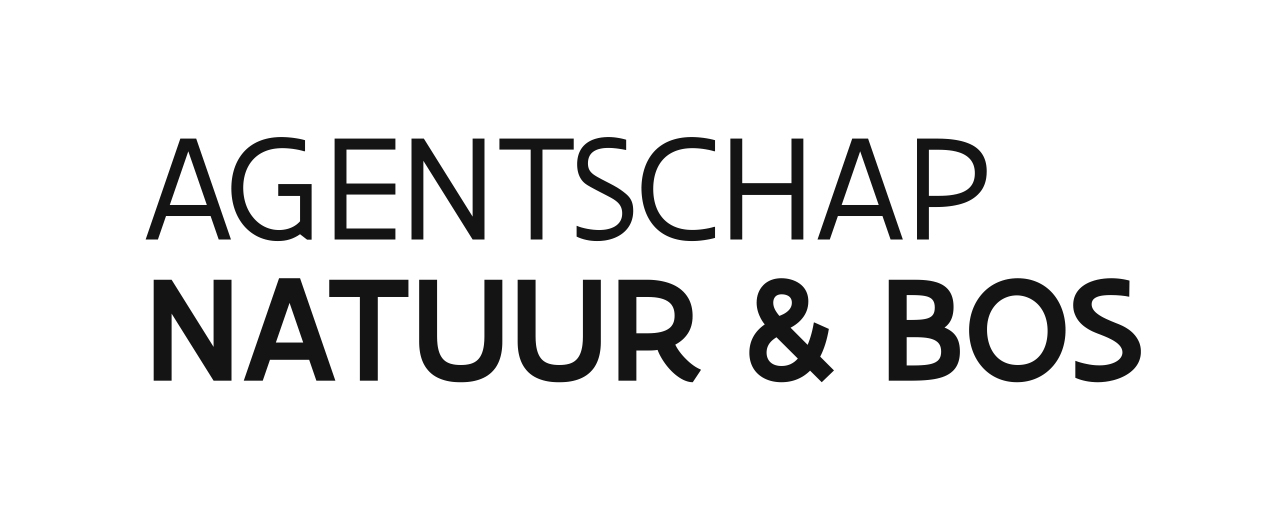 Havenlaan 88 bus 751000 BRUSSELT 02 553 81 02AVES Antwerpen aves.ant@vlaanderen.beT 02 553 00 75 ( 9-12 uur)AVES Vlaams-Brabantaves.vbr@vlaanderen.beT 02 553 00 59 (9-12 uur)AVES Limburg   aves.lim@vlaanderen.beT 02 553 00 72 (9-12 uur)Havenlaan 88 bus 751000 BRUSSELT 02 553 81 02AVES Antwerpen aves.ant@vlaanderen.beT 02 553 00 75 ( 9-12 uur)AVES Vlaams-Brabantaves.vbr@vlaanderen.beT 02 553 00 59 (9-12 uur)AVES Limburg   aves.lim@vlaanderen.beT 02 553 00 72 (9-12 uur)Havenlaan 88 bus 751000 BRUSSELT 02 553 81 02AVES Antwerpen aves.ant@vlaanderen.beT 02 553 00 75 ( 9-12 uur)AVES Vlaams-Brabantaves.vbr@vlaanderen.beT 02 553 00 59 (9-12 uur)AVES Limburg   aves.lim@vlaanderen.beT 02 553 00 72 (9-12 uur)In te vullen door de behandelende afdelingontvangstdatumIn te vullen door de behandelende afdelingontvangstdatumHavenlaan 88 bus 751000 BRUSSELT 02 553 81 02AVES Antwerpen aves.ant@vlaanderen.beT 02 553 00 75 ( 9-12 uur)AVES Vlaams-Brabantaves.vbr@vlaanderen.beT 02 553 00 59 (9-12 uur)AVES Limburg   aves.lim@vlaanderen.beT 02 553 00 72 (9-12 uur)Havenlaan 88 bus 751000 BRUSSELT 02 553 81 02AVES Antwerpen aves.ant@vlaanderen.beT 02 553 00 75 ( 9-12 uur)AVES Vlaams-Brabantaves.vbr@vlaanderen.beT 02 553 00 59 (9-12 uur)AVES Limburg   aves.lim@vlaanderen.beT 02 553 00 72 (9-12 uur)Havenlaan 88 bus 751000 BRUSSELT 02 553 81 02AVES Antwerpen aves.ant@vlaanderen.beT 02 553 00 75 ( 9-12 uur)AVES Vlaams-Brabantaves.vbr@vlaanderen.beT 02 553 00 59 (9-12 uur)AVES Limburg   aves.lim@vlaanderen.beT 02 553 00 72 (9-12 uur)Havenlaan 88 bus 751000 BRUSSELT 02 553 81 02AVES Antwerpen aves.ant@vlaanderen.beT 02 553 00 75 ( 9-12 uur)AVES Vlaams-Brabantaves.vbr@vlaanderen.beT 02 553 00 59 (9-12 uur)AVES Limburg   aves.lim@vlaanderen.beT 02 553 00 72 (9-12 uur)Havenlaan 88 bus 751000 BRUSSELT 02 553 81 02AVES Antwerpen aves.ant@vlaanderen.beT 02 553 00 75 ( 9-12 uur)AVES Vlaams-Brabantaves.vbr@vlaanderen.beT 02 553 00 59 (9-12 uur)AVES Limburg   aves.lim@vlaanderen.beT 02 553 00 72 (9-12 uur)Havenlaan 88 bus 751000 BRUSSELT 02 553 81 02AVES Antwerpen aves.ant@vlaanderen.beT 02 553 00 75 ( 9-12 uur)AVES Vlaams-Brabantaves.vbr@vlaanderen.beT 02 553 00 59 (9-12 uur)AVES Limburg   aves.lim@vlaanderen.beT 02 553 00 72 (9-12 uur)Havenlaan 88 bus 751000 BRUSSELT 02 553 81 02AVES Antwerpen aves.ant@vlaanderen.beT 02 553 00 75 ( 9-12 uur)AVES Vlaams-Brabantaves.vbr@vlaanderen.beT 02 553 00 59 (9-12 uur)AVES Limburg   aves.lim@vlaanderen.beT 02 553 00 72 (9-12 uur)Havenlaan 88 bus 751000 BRUSSELT 02 553 81 02AVES Antwerpen aves.ant@vlaanderen.beT 02 553 00 75 ( 9-12 uur)AVES Vlaams-Brabantaves.vbr@vlaanderen.beT 02 553 00 59 (9-12 uur)AVES Limburg   aves.lim@vlaanderen.beT 02 553 00 72 (9-12 uur)Havenlaan 88 bus 751000 BRUSSELT 02 553 81 02AVES Antwerpen aves.ant@vlaanderen.beT 02 553 00 75 ( 9-12 uur)AVES Vlaams-Brabantaves.vbr@vlaanderen.beT 02 553 00 59 (9-12 uur)AVES Limburg   aves.lim@vlaanderen.beT 02 553 00 72 (9-12 uur)AVES Oost-Vlaanderenaves.ovl@vlaanderen.beT 02 553 00 85 (9-12 uur)AVES West-Vlaanderenaves.wvl@vlaanderen.beT 02 553 00 82 (9-12 uur)AVES Oost-Vlaanderenaves.ovl@vlaanderen.beT 02 553 00 85 (9-12 uur)AVES West-Vlaanderenaves.wvl@vlaanderen.beT 02 553 00 82 (9-12 uur)AVES Oost-Vlaanderenaves.ovl@vlaanderen.beT 02 553 00 85 (9-12 uur)AVES West-Vlaanderenaves.wvl@vlaanderen.beT 02 553 00 82 (9-12 uur)Waarvoor dient dit formulier?Met dit formulier vraagt u een individuele ontheffing aan voor activiteiten in het VEN (Vlaams Ecologisch Netwerk) die verboden zijn op basis van de volgende regelgeving:artikel 25, §3, 2°, van het decreet van 21 oktober 1997 betreffende het natuurbehoud en het natuurlijk milieu, zoals gewijzigd tot op heden;artikel 6 van het besluit van de Vlaamse Regering van 21 november 2003 houdende maatregelen ter uitvoering van het gebiedsgericht natuurbeleid;artikel 7 van het besluit van de Vlaamse Regering van 23 juli 1998 tot vaststelling van nadere regels ter uitvoering van het decreet van 21 oktober 1997 betreffende het natuurbehoud en het natuurlijk milieu, zoals gewijzigd tot op heden.Aan wie bezorgt u dit formulier?Mail dit formulier naar een van de bovenstaande mailadressen van het Agentschap voor Natuur en Bos. U kunt dit formulier ook aangetekend versturen naar het Agentschap voor Natuur en Bos, Havenlaan 88 bus 75, 1000 Brussel. Let erop dat de aangetekende zending niet geplooid of geniet is.Waar vindt u meer informatie?U kunt voor meer informatie surfen naar https://www.natuurenbos.be/beleid-wetgeving/beschermde-gebieden/ven-ivon/spelregels/ontheffing-beschermingsvoorschriften-van.Waarvoor dient dit formulier?Met dit formulier vraagt u een individuele ontheffing aan voor activiteiten in het VEN (Vlaams Ecologisch Netwerk) die verboden zijn op basis van de volgende regelgeving:artikel 25, §3, 2°, van het decreet van 21 oktober 1997 betreffende het natuurbehoud en het natuurlijk milieu, zoals gewijzigd tot op heden;artikel 6 van het besluit van de Vlaamse Regering van 21 november 2003 houdende maatregelen ter uitvoering van het gebiedsgericht natuurbeleid;artikel 7 van het besluit van de Vlaamse Regering van 23 juli 1998 tot vaststelling van nadere regels ter uitvoering van het decreet van 21 oktober 1997 betreffende het natuurbehoud en het natuurlijk milieu, zoals gewijzigd tot op heden.Aan wie bezorgt u dit formulier?Mail dit formulier naar een van de bovenstaande mailadressen van het Agentschap voor Natuur en Bos. U kunt dit formulier ook aangetekend versturen naar het Agentschap voor Natuur en Bos, Havenlaan 88 bus 75, 1000 Brussel. Let erop dat de aangetekende zending niet geplooid of geniet is.Waar vindt u meer informatie?U kunt voor meer informatie surfen naar https://www.natuurenbos.be/beleid-wetgeving/beschermde-gebieden/ven-ivon/spelregels/ontheffing-beschermingsvoorschriften-van.Waarvoor dient dit formulier?Met dit formulier vraagt u een individuele ontheffing aan voor activiteiten in het VEN (Vlaams Ecologisch Netwerk) die verboden zijn op basis van de volgende regelgeving:artikel 25, §3, 2°, van het decreet van 21 oktober 1997 betreffende het natuurbehoud en het natuurlijk milieu, zoals gewijzigd tot op heden;artikel 6 van het besluit van de Vlaamse Regering van 21 november 2003 houdende maatregelen ter uitvoering van het gebiedsgericht natuurbeleid;artikel 7 van het besluit van de Vlaamse Regering van 23 juli 1998 tot vaststelling van nadere regels ter uitvoering van het decreet van 21 oktober 1997 betreffende het natuurbehoud en het natuurlijk milieu, zoals gewijzigd tot op heden.Aan wie bezorgt u dit formulier?Mail dit formulier naar een van de bovenstaande mailadressen van het Agentschap voor Natuur en Bos. U kunt dit formulier ook aangetekend versturen naar het Agentschap voor Natuur en Bos, Havenlaan 88 bus 75, 1000 Brussel. Let erop dat de aangetekende zending niet geplooid of geniet is.Waar vindt u meer informatie?U kunt voor meer informatie surfen naar https://www.natuurenbos.be/beleid-wetgeving/beschermde-gebieden/ven-ivon/spelregels/ontheffing-beschermingsvoorschriften-van.Waarvoor dient dit formulier?Met dit formulier vraagt u een individuele ontheffing aan voor activiteiten in het VEN (Vlaams Ecologisch Netwerk) die verboden zijn op basis van de volgende regelgeving:artikel 25, §3, 2°, van het decreet van 21 oktober 1997 betreffende het natuurbehoud en het natuurlijk milieu, zoals gewijzigd tot op heden;artikel 6 van het besluit van de Vlaamse Regering van 21 november 2003 houdende maatregelen ter uitvoering van het gebiedsgericht natuurbeleid;artikel 7 van het besluit van de Vlaamse Regering van 23 juli 1998 tot vaststelling van nadere regels ter uitvoering van het decreet van 21 oktober 1997 betreffende het natuurbehoud en het natuurlijk milieu, zoals gewijzigd tot op heden.Aan wie bezorgt u dit formulier?Mail dit formulier naar een van de bovenstaande mailadressen van het Agentschap voor Natuur en Bos. U kunt dit formulier ook aangetekend versturen naar het Agentschap voor Natuur en Bos, Havenlaan 88 bus 75, 1000 Brussel. Let erop dat de aangetekende zending niet geplooid of geniet is.Waar vindt u meer informatie?U kunt voor meer informatie surfen naar https://www.natuurenbos.be/beleid-wetgeving/beschermde-gebieden/ven-ivon/spelregels/ontheffing-beschermingsvoorschriften-van.Waarvoor dient dit formulier?Met dit formulier vraagt u een individuele ontheffing aan voor activiteiten in het VEN (Vlaams Ecologisch Netwerk) die verboden zijn op basis van de volgende regelgeving:artikel 25, §3, 2°, van het decreet van 21 oktober 1997 betreffende het natuurbehoud en het natuurlijk milieu, zoals gewijzigd tot op heden;artikel 6 van het besluit van de Vlaamse Regering van 21 november 2003 houdende maatregelen ter uitvoering van het gebiedsgericht natuurbeleid;artikel 7 van het besluit van de Vlaamse Regering van 23 juli 1998 tot vaststelling van nadere regels ter uitvoering van het decreet van 21 oktober 1997 betreffende het natuurbehoud en het natuurlijk milieu, zoals gewijzigd tot op heden.Aan wie bezorgt u dit formulier?Mail dit formulier naar een van de bovenstaande mailadressen van het Agentschap voor Natuur en Bos. U kunt dit formulier ook aangetekend versturen naar het Agentschap voor Natuur en Bos, Havenlaan 88 bus 75, 1000 Brussel. Let erop dat de aangetekende zending niet geplooid of geniet is.Waar vindt u meer informatie?U kunt voor meer informatie surfen naar https://www.natuurenbos.be/beleid-wetgeving/beschermde-gebieden/ven-ivon/spelregels/ontheffing-beschermingsvoorschriften-van.Gegevens van de aanvragerGegevens van de aanvragerGegevens van de aanvragerGegevens van de aanvragerGegevens van de aanvrager1Vul uw persoonlijke gegevens in.Vul uw persoonlijke gegevens in.Vul uw persoonlijke gegevens in.Vul uw persoonlijke gegevens in.Vul uw persoonlijke gegevens in.Vul uw persoonlijke gegevens in.voor- en achternaamstraat en nummerpostnummer en gemeentetelefoonnummerGegevens van de locatieGegevens van de locatieGegevens van de locatieGegevens van de locatieGegevens van de locatieGegevens van de locatieGegevens van de locatieGegevens van de locatieGegevens van de locatieGegevens van de locatieGegevens van de locatieGegevens van de locatieGegevens van de locatieGegevens van de locatieGegevens van de locatieGegevens van de locatieGegevens van de locatieGegevens van de locatieGegevens van de locatieGegevens van de locatieGegevens van de locatieGegevens van de locatieGegevens van de locatieGegevens van de locatie22Vul de exacte gegevens in van de locatie waarvoor u de ontheffing aanvraagt.Als u de straat en het nummer niet kunt invullen, vermeldt u een straat in de nabijheid of geeft u de gangbare plaatsnaam. De kadastrale gegevens zijn essentieel voor een snelle plaatsbepaling.Vul de exacte gegevens in van de locatie waarvoor u de ontheffing aanvraagt.Als u de straat en het nummer niet kunt invullen, vermeldt u een straat in de nabijheid of geeft u de gangbare plaatsnaam. De kadastrale gegevens zijn essentieel voor een snelle plaatsbepaling.Vul de exacte gegevens in van de locatie waarvoor u de ontheffing aanvraagt.Als u de straat en het nummer niet kunt invullen, vermeldt u een straat in de nabijheid of geeft u de gangbare plaatsnaam. De kadastrale gegevens zijn essentieel voor een snelle plaatsbepaling.Vul de exacte gegevens in van de locatie waarvoor u de ontheffing aanvraagt.Als u de straat en het nummer niet kunt invullen, vermeldt u een straat in de nabijheid of geeft u de gangbare plaatsnaam. De kadastrale gegevens zijn essentieel voor een snelle plaatsbepaling.Vul de exacte gegevens in van de locatie waarvoor u de ontheffing aanvraagt.Als u de straat en het nummer niet kunt invullen, vermeldt u een straat in de nabijheid of geeft u de gangbare plaatsnaam. De kadastrale gegevens zijn essentieel voor een snelle plaatsbepaling.Vul de exacte gegevens in van de locatie waarvoor u de ontheffing aanvraagt.Als u de straat en het nummer niet kunt invullen, vermeldt u een straat in de nabijheid of geeft u de gangbare plaatsnaam. De kadastrale gegevens zijn essentieel voor een snelle plaatsbepaling.Vul de exacte gegevens in van de locatie waarvoor u de ontheffing aanvraagt.Als u de straat en het nummer niet kunt invullen, vermeldt u een straat in de nabijheid of geeft u de gangbare plaatsnaam. De kadastrale gegevens zijn essentieel voor een snelle plaatsbepaling.Vul de exacte gegevens in van de locatie waarvoor u de ontheffing aanvraagt.Als u de straat en het nummer niet kunt invullen, vermeldt u een straat in de nabijheid of geeft u de gangbare plaatsnaam. De kadastrale gegevens zijn essentieel voor een snelle plaatsbepaling.Vul de exacte gegevens in van de locatie waarvoor u de ontheffing aanvraagt.Als u de straat en het nummer niet kunt invullen, vermeldt u een straat in de nabijheid of geeft u de gangbare plaatsnaam. De kadastrale gegevens zijn essentieel voor een snelle plaatsbepaling.Vul de exacte gegevens in van de locatie waarvoor u de ontheffing aanvraagt.Als u de straat en het nummer niet kunt invullen, vermeldt u een straat in de nabijheid of geeft u de gangbare plaatsnaam. De kadastrale gegevens zijn essentieel voor een snelle plaatsbepaling.Vul de exacte gegevens in van de locatie waarvoor u de ontheffing aanvraagt.Als u de straat en het nummer niet kunt invullen, vermeldt u een straat in de nabijheid of geeft u de gangbare plaatsnaam. De kadastrale gegevens zijn essentieel voor een snelle plaatsbepaling.Vul de exacte gegevens in van de locatie waarvoor u de ontheffing aanvraagt.Als u de straat en het nummer niet kunt invullen, vermeldt u een straat in de nabijheid of geeft u de gangbare plaatsnaam. De kadastrale gegevens zijn essentieel voor een snelle plaatsbepaling.Vul de exacte gegevens in van de locatie waarvoor u de ontheffing aanvraagt.Als u de straat en het nummer niet kunt invullen, vermeldt u een straat in de nabijheid of geeft u de gangbare plaatsnaam. De kadastrale gegevens zijn essentieel voor een snelle plaatsbepaling.Vul de exacte gegevens in van de locatie waarvoor u de ontheffing aanvraagt.Als u de straat en het nummer niet kunt invullen, vermeldt u een straat in de nabijheid of geeft u de gangbare plaatsnaam. De kadastrale gegevens zijn essentieel voor een snelle plaatsbepaling.Vul de exacte gegevens in van de locatie waarvoor u de ontheffing aanvraagt.Als u de straat en het nummer niet kunt invullen, vermeldt u een straat in de nabijheid of geeft u de gangbare plaatsnaam. De kadastrale gegevens zijn essentieel voor een snelle plaatsbepaling.Vul de exacte gegevens in van de locatie waarvoor u de ontheffing aanvraagt.Als u de straat en het nummer niet kunt invullen, vermeldt u een straat in de nabijheid of geeft u de gangbare plaatsnaam. De kadastrale gegevens zijn essentieel voor een snelle plaatsbepaling.Vul de exacte gegevens in van de locatie waarvoor u de ontheffing aanvraagt.Als u de straat en het nummer niet kunt invullen, vermeldt u een straat in de nabijheid of geeft u de gangbare plaatsnaam. De kadastrale gegevens zijn essentieel voor een snelle plaatsbepaling.Vul de exacte gegevens in van de locatie waarvoor u de ontheffing aanvraagt.Als u de straat en het nummer niet kunt invullen, vermeldt u een straat in de nabijheid of geeft u de gangbare plaatsnaam. De kadastrale gegevens zijn essentieel voor een snelle plaatsbepaling.Vul de exacte gegevens in van de locatie waarvoor u de ontheffing aanvraagt.Als u de straat en het nummer niet kunt invullen, vermeldt u een straat in de nabijheid of geeft u de gangbare plaatsnaam. De kadastrale gegevens zijn essentieel voor een snelle plaatsbepaling.Vul de exacte gegevens in van de locatie waarvoor u de ontheffing aanvraagt.Als u de straat en het nummer niet kunt invullen, vermeldt u een straat in de nabijheid of geeft u de gangbare plaatsnaam. De kadastrale gegevens zijn essentieel voor een snelle plaatsbepaling.Vul de exacte gegevens in van de locatie waarvoor u de ontheffing aanvraagt.Als u de straat en het nummer niet kunt invullen, vermeldt u een straat in de nabijheid of geeft u de gangbare plaatsnaam. De kadastrale gegevens zijn essentieel voor een snelle plaatsbepaling.Vul de exacte gegevens in van de locatie waarvoor u de ontheffing aanvraagt.Als u de straat en het nummer niet kunt invullen, vermeldt u een straat in de nabijheid of geeft u de gangbare plaatsnaam. De kadastrale gegevens zijn essentieel voor een snelle plaatsbepaling.Vul de exacte gegevens in van de locatie waarvoor u de ontheffing aanvraagt.Als u de straat en het nummer niet kunt invullen, vermeldt u een straat in de nabijheid of geeft u de gangbare plaatsnaam. De kadastrale gegevens zijn essentieel voor een snelle plaatsbepaling.Vul de exacte gegevens in van de locatie waarvoor u de ontheffing aanvraagt.Als u de straat en het nummer niet kunt invullen, vermeldt u een straat in de nabijheid of geeft u de gangbare plaatsnaam. De kadastrale gegevens zijn essentieel voor een snelle plaatsbepaling.oppervlakte of totale lengteoppervlakte of totale lengteoppervlakte of totale lengteoppervlakte of totale lengteoppervlakte of totale lengteadres: straat en nummeradres: straat en nummeradres: straat en nummeradres: straat en nummeradres: straat en nummerpostnummer en gemeentepostnummer en gemeentepostnummer en gemeentepostnummer en gemeentepostnummer en gemeentekadastrale gegevenskadastrale gegevenskadastrale gegevenskadastrale gegevenskadastrale gegevensafdelingafdelingsectiesectiesectiesectienummernummernummernummer3Ligt de locatie in een beschermd gebied?Ligt de locatie in een beschermd gebied?Ligt de locatie in een beschermd gebied?Ligt de locatie in een beschermd gebied?Ligt de locatie in een beschermd gebied?Ligt de locatie in een beschermd gebied?Ligt de locatie in een beschermd gebied?Ligt de locatie in een beschermd gebied?Ligt de locatie in een beschermd gebied?Ligt de locatie in een beschermd gebied?Ligt de locatie in een beschermd gebied?Ligt de locatie in een beschermd gebied?Ligt de locatie in een beschermd gebied?Ligt de locatie in een beschermd gebied?Ligt de locatie in een beschermd gebied?Ligt de locatie in een beschermd gebied?Ligt de locatie in een beschermd gebied?Ligt de locatie in een beschermd gebied?Ligt de locatie in een beschermd gebied?Ligt de locatie in een beschermd gebied?Ligt de locatie in een beschermd gebied?Ligt de locatie in een beschermd gebied?Ligt de locatie in een beschermd gebied?Ligt de locatie in een beschermd gebied?Ligt de locatie in een beschermd gebied?jajajajajajajajaneeneeneeneeneeneeneeneeneeneeneeneenee4Kruis aan welke vegetatie of welk klein landschapselement u wilt wijzigen.Historisch permanent grasland is een halfnatuurlijke vegetatie die bestaat uit grasland dat gekenmerkt wordt door het langdurige grondgebruik als graasweide, hooiland of wisselweide, met ofwel cultuurhistorische waarde, ofwel een soortenrijke vegetatie van kruiden en grassoorten waarbij het milieu wordt gekenmerkt door de aanwezigheid van sloten, greppels, poelen, uitgesproken microreliëf, bronnen of kwelzones (decreet van 21 oktober 1997 betreffende het natuurbehoud en het natuurlijk milieu, artikel 2, 5°).Permanent grasland is de cultuurgrond die minstens vier jaar ononderbroken grasland is (besluit van de Vlaamse Regering van 21 november 2003 houdende maatregelen ter uitvoering van het gebiedsgericht natuurbeleid, artikel 1, 15°).Kruis aan welke vegetatie of welk klein landschapselement u wilt wijzigen.Historisch permanent grasland is een halfnatuurlijke vegetatie die bestaat uit grasland dat gekenmerkt wordt door het langdurige grondgebruik als graasweide, hooiland of wisselweide, met ofwel cultuurhistorische waarde, ofwel een soortenrijke vegetatie van kruiden en grassoorten waarbij het milieu wordt gekenmerkt door de aanwezigheid van sloten, greppels, poelen, uitgesproken microreliëf, bronnen of kwelzones (decreet van 21 oktober 1997 betreffende het natuurbehoud en het natuurlijk milieu, artikel 2, 5°).Permanent grasland is de cultuurgrond die minstens vier jaar ononderbroken grasland is (besluit van de Vlaamse Regering van 21 november 2003 houdende maatregelen ter uitvoering van het gebiedsgericht natuurbeleid, artikel 1, 15°).Kruis aan welke vegetatie of welk klein landschapselement u wilt wijzigen.Historisch permanent grasland is een halfnatuurlijke vegetatie die bestaat uit grasland dat gekenmerkt wordt door het langdurige grondgebruik als graasweide, hooiland of wisselweide, met ofwel cultuurhistorische waarde, ofwel een soortenrijke vegetatie van kruiden en grassoorten waarbij het milieu wordt gekenmerkt door de aanwezigheid van sloten, greppels, poelen, uitgesproken microreliëf, bronnen of kwelzones (decreet van 21 oktober 1997 betreffende het natuurbehoud en het natuurlijk milieu, artikel 2, 5°).Permanent grasland is de cultuurgrond die minstens vier jaar ononderbroken grasland is (besluit van de Vlaamse Regering van 21 november 2003 houdende maatregelen ter uitvoering van het gebiedsgericht natuurbeleid, artikel 1, 15°).Kruis aan welke vegetatie of welk klein landschapselement u wilt wijzigen.Historisch permanent grasland is een halfnatuurlijke vegetatie die bestaat uit grasland dat gekenmerkt wordt door het langdurige grondgebruik als graasweide, hooiland of wisselweide, met ofwel cultuurhistorische waarde, ofwel een soortenrijke vegetatie van kruiden en grassoorten waarbij het milieu wordt gekenmerkt door de aanwezigheid van sloten, greppels, poelen, uitgesproken microreliëf, bronnen of kwelzones (decreet van 21 oktober 1997 betreffende het natuurbehoud en het natuurlijk milieu, artikel 2, 5°).Permanent grasland is de cultuurgrond die minstens vier jaar ononderbroken grasland is (besluit van de Vlaamse Regering van 21 november 2003 houdende maatregelen ter uitvoering van het gebiedsgericht natuurbeleid, artikel 1, 15°).Kruis aan welke vegetatie of welk klein landschapselement u wilt wijzigen.Historisch permanent grasland is een halfnatuurlijke vegetatie die bestaat uit grasland dat gekenmerkt wordt door het langdurige grondgebruik als graasweide, hooiland of wisselweide, met ofwel cultuurhistorische waarde, ofwel een soortenrijke vegetatie van kruiden en grassoorten waarbij het milieu wordt gekenmerkt door de aanwezigheid van sloten, greppels, poelen, uitgesproken microreliëf, bronnen of kwelzones (decreet van 21 oktober 1997 betreffende het natuurbehoud en het natuurlijk milieu, artikel 2, 5°).Permanent grasland is de cultuurgrond die minstens vier jaar ononderbroken grasland is (besluit van de Vlaamse Regering van 21 november 2003 houdende maatregelen ter uitvoering van het gebiedsgericht natuurbeleid, artikel 1, 15°).Kruis aan welke vegetatie of welk klein landschapselement u wilt wijzigen.Historisch permanent grasland is een halfnatuurlijke vegetatie die bestaat uit grasland dat gekenmerkt wordt door het langdurige grondgebruik als graasweide, hooiland of wisselweide, met ofwel cultuurhistorische waarde, ofwel een soortenrijke vegetatie van kruiden en grassoorten waarbij het milieu wordt gekenmerkt door de aanwezigheid van sloten, greppels, poelen, uitgesproken microreliëf, bronnen of kwelzones (decreet van 21 oktober 1997 betreffende het natuurbehoud en het natuurlijk milieu, artikel 2, 5°).Permanent grasland is de cultuurgrond die minstens vier jaar ononderbroken grasland is (besluit van de Vlaamse Regering van 21 november 2003 houdende maatregelen ter uitvoering van het gebiedsgericht natuurbeleid, artikel 1, 15°).Kruis aan welke vegetatie of welk klein landschapselement u wilt wijzigen.Historisch permanent grasland is een halfnatuurlijke vegetatie die bestaat uit grasland dat gekenmerkt wordt door het langdurige grondgebruik als graasweide, hooiland of wisselweide, met ofwel cultuurhistorische waarde, ofwel een soortenrijke vegetatie van kruiden en grassoorten waarbij het milieu wordt gekenmerkt door de aanwezigheid van sloten, greppels, poelen, uitgesproken microreliëf, bronnen of kwelzones (decreet van 21 oktober 1997 betreffende het natuurbehoud en het natuurlijk milieu, artikel 2, 5°).Permanent grasland is de cultuurgrond die minstens vier jaar ononderbroken grasland is (besluit van de Vlaamse Regering van 21 november 2003 houdende maatregelen ter uitvoering van het gebiedsgericht natuurbeleid, artikel 1, 15°).Kruis aan welke vegetatie of welk klein landschapselement u wilt wijzigen.Historisch permanent grasland is een halfnatuurlijke vegetatie die bestaat uit grasland dat gekenmerkt wordt door het langdurige grondgebruik als graasweide, hooiland of wisselweide, met ofwel cultuurhistorische waarde, ofwel een soortenrijke vegetatie van kruiden en grassoorten waarbij het milieu wordt gekenmerkt door de aanwezigheid van sloten, greppels, poelen, uitgesproken microreliëf, bronnen of kwelzones (decreet van 21 oktober 1997 betreffende het natuurbehoud en het natuurlijk milieu, artikel 2, 5°).Permanent grasland is de cultuurgrond die minstens vier jaar ononderbroken grasland is (besluit van de Vlaamse Regering van 21 november 2003 houdende maatregelen ter uitvoering van het gebiedsgericht natuurbeleid, artikel 1, 15°).Kruis aan welke vegetatie of welk klein landschapselement u wilt wijzigen.Historisch permanent grasland is een halfnatuurlijke vegetatie die bestaat uit grasland dat gekenmerkt wordt door het langdurige grondgebruik als graasweide, hooiland of wisselweide, met ofwel cultuurhistorische waarde, ofwel een soortenrijke vegetatie van kruiden en grassoorten waarbij het milieu wordt gekenmerkt door de aanwezigheid van sloten, greppels, poelen, uitgesproken microreliëf, bronnen of kwelzones (decreet van 21 oktober 1997 betreffende het natuurbehoud en het natuurlijk milieu, artikel 2, 5°).Permanent grasland is de cultuurgrond die minstens vier jaar ononderbroken grasland is (besluit van de Vlaamse Regering van 21 november 2003 houdende maatregelen ter uitvoering van het gebiedsgericht natuurbeleid, artikel 1, 15°).Kruis aan welke vegetatie of welk klein landschapselement u wilt wijzigen.Historisch permanent grasland is een halfnatuurlijke vegetatie die bestaat uit grasland dat gekenmerkt wordt door het langdurige grondgebruik als graasweide, hooiland of wisselweide, met ofwel cultuurhistorische waarde, ofwel een soortenrijke vegetatie van kruiden en grassoorten waarbij het milieu wordt gekenmerkt door de aanwezigheid van sloten, greppels, poelen, uitgesproken microreliëf, bronnen of kwelzones (decreet van 21 oktober 1997 betreffende het natuurbehoud en het natuurlijk milieu, artikel 2, 5°).Permanent grasland is de cultuurgrond die minstens vier jaar ononderbroken grasland is (besluit van de Vlaamse Regering van 21 november 2003 houdende maatregelen ter uitvoering van het gebiedsgericht natuurbeleid, artikel 1, 15°).Kruis aan welke vegetatie of welk klein landschapselement u wilt wijzigen.Historisch permanent grasland is een halfnatuurlijke vegetatie die bestaat uit grasland dat gekenmerkt wordt door het langdurige grondgebruik als graasweide, hooiland of wisselweide, met ofwel cultuurhistorische waarde, ofwel een soortenrijke vegetatie van kruiden en grassoorten waarbij het milieu wordt gekenmerkt door de aanwezigheid van sloten, greppels, poelen, uitgesproken microreliëf, bronnen of kwelzones (decreet van 21 oktober 1997 betreffende het natuurbehoud en het natuurlijk milieu, artikel 2, 5°).Permanent grasland is de cultuurgrond die minstens vier jaar ononderbroken grasland is (besluit van de Vlaamse Regering van 21 november 2003 houdende maatregelen ter uitvoering van het gebiedsgericht natuurbeleid, artikel 1, 15°).Kruis aan welke vegetatie of welk klein landschapselement u wilt wijzigen.Historisch permanent grasland is een halfnatuurlijke vegetatie die bestaat uit grasland dat gekenmerkt wordt door het langdurige grondgebruik als graasweide, hooiland of wisselweide, met ofwel cultuurhistorische waarde, ofwel een soortenrijke vegetatie van kruiden en grassoorten waarbij het milieu wordt gekenmerkt door de aanwezigheid van sloten, greppels, poelen, uitgesproken microreliëf, bronnen of kwelzones (decreet van 21 oktober 1997 betreffende het natuurbehoud en het natuurlijk milieu, artikel 2, 5°).Permanent grasland is de cultuurgrond die minstens vier jaar ononderbroken grasland is (besluit van de Vlaamse Regering van 21 november 2003 houdende maatregelen ter uitvoering van het gebiedsgericht natuurbeleid, artikel 1, 15°).Kruis aan welke vegetatie of welk klein landschapselement u wilt wijzigen.Historisch permanent grasland is een halfnatuurlijke vegetatie die bestaat uit grasland dat gekenmerkt wordt door het langdurige grondgebruik als graasweide, hooiland of wisselweide, met ofwel cultuurhistorische waarde, ofwel een soortenrijke vegetatie van kruiden en grassoorten waarbij het milieu wordt gekenmerkt door de aanwezigheid van sloten, greppels, poelen, uitgesproken microreliëf, bronnen of kwelzones (decreet van 21 oktober 1997 betreffende het natuurbehoud en het natuurlijk milieu, artikel 2, 5°).Permanent grasland is de cultuurgrond die minstens vier jaar ononderbroken grasland is (besluit van de Vlaamse Regering van 21 november 2003 houdende maatregelen ter uitvoering van het gebiedsgericht natuurbeleid, artikel 1, 15°).Kruis aan welke vegetatie of welk klein landschapselement u wilt wijzigen.Historisch permanent grasland is een halfnatuurlijke vegetatie die bestaat uit grasland dat gekenmerkt wordt door het langdurige grondgebruik als graasweide, hooiland of wisselweide, met ofwel cultuurhistorische waarde, ofwel een soortenrijke vegetatie van kruiden en grassoorten waarbij het milieu wordt gekenmerkt door de aanwezigheid van sloten, greppels, poelen, uitgesproken microreliëf, bronnen of kwelzones (decreet van 21 oktober 1997 betreffende het natuurbehoud en het natuurlijk milieu, artikel 2, 5°).Permanent grasland is de cultuurgrond die minstens vier jaar ononderbroken grasland is (besluit van de Vlaamse Regering van 21 november 2003 houdende maatregelen ter uitvoering van het gebiedsgericht natuurbeleid, artikel 1, 15°).Kruis aan welke vegetatie of welk klein landschapselement u wilt wijzigen.Historisch permanent grasland is een halfnatuurlijke vegetatie die bestaat uit grasland dat gekenmerkt wordt door het langdurige grondgebruik als graasweide, hooiland of wisselweide, met ofwel cultuurhistorische waarde, ofwel een soortenrijke vegetatie van kruiden en grassoorten waarbij het milieu wordt gekenmerkt door de aanwezigheid van sloten, greppels, poelen, uitgesproken microreliëf, bronnen of kwelzones (decreet van 21 oktober 1997 betreffende het natuurbehoud en het natuurlijk milieu, artikel 2, 5°).Permanent grasland is de cultuurgrond die minstens vier jaar ononderbroken grasland is (besluit van de Vlaamse Regering van 21 november 2003 houdende maatregelen ter uitvoering van het gebiedsgericht natuurbeleid, artikel 1, 15°).Kruis aan welke vegetatie of welk klein landschapselement u wilt wijzigen.Historisch permanent grasland is een halfnatuurlijke vegetatie die bestaat uit grasland dat gekenmerkt wordt door het langdurige grondgebruik als graasweide, hooiland of wisselweide, met ofwel cultuurhistorische waarde, ofwel een soortenrijke vegetatie van kruiden en grassoorten waarbij het milieu wordt gekenmerkt door de aanwezigheid van sloten, greppels, poelen, uitgesproken microreliëf, bronnen of kwelzones (decreet van 21 oktober 1997 betreffende het natuurbehoud en het natuurlijk milieu, artikel 2, 5°).Permanent grasland is de cultuurgrond die minstens vier jaar ononderbroken grasland is (besluit van de Vlaamse Regering van 21 november 2003 houdende maatregelen ter uitvoering van het gebiedsgericht natuurbeleid, artikel 1, 15°).Kruis aan welke vegetatie of welk klein landschapselement u wilt wijzigen.Historisch permanent grasland is een halfnatuurlijke vegetatie die bestaat uit grasland dat gekenmerkt wordt door het langdurige grondgebruik als graasweide, hooiland of wisselweide, met ofwel cultuurhistorische waarde, ofwel een soortenrijke vegetatie van kruiden en grassoorten waarbij het milieu wordt gekenmerkt door de aanwezigheid van sloten, greppels, poelen, uitgesproken microreliëf, bronnen of kwelzones (decreet van 21 oktober 1997 betreffende het natuurbehoud en het natuurlijk milieu, artikel 2, 5°).Permanent grasland is de cultuurgrond die minstens vier jaar ononderbroken grasland is (besluit van de Vlaamse Regering van 21 november 2003 houdende maatregelen ter uitvoering van het gebiedsgericht natuurbeleid, artikel 1, 15°).Kruis aan welke vegetatie of welk klein landschapselement u wilt wijzigen.Historisch permanent grasland is een halfnatuurlijke vegetatie die bestaat uit grasland dat gekenmerkt wordt door het langdurige grondgebruik als graasweide, hooiland of wisselweide, met ofwel cultuurhistorische waarde, ofwel een soortenrijke vegetatie van kruiden en grassoorten waarbij het milieu wordt gekenmerkt door de aanwezigheid van sloten, greppels, poelen, uitgesproken microreliëf, bronnen of kwelzones (decreet van 21 oktober 1997 betreffende het natuurbehoud en het natuurlijk milieu, artikel 2, 5°).Permanent grasland is de cultuurgrond die minstens vier jaar ononderbroken grasland is (besluit van de Vlaamse Regering van 21 november 2003 houdende maatregelen ter uitvoering van het gebiedsgericht natuurbeleid, artikel 1, 15°).Kruis aan welke vegetatie of welk klein landschapselement u wilt wijzigen.Historisch permanent grasland is een halfnatuurlijke vegetatie die bestaat uit grasland dat gekenmerkt wordt door het langdurige grondgebruik als graasweide, hooiland of wisselweide, met ofwel cultuurhistorische waarde, ofwel een soortenrijke vegetatie van kruiden en grassoorten waarbij het milieu wordt gekenmerkt door de aanwezigheid van sloten, greppels, poelen, uitgesproken microreliëf, bronnen of kwelzones (decreet van 21 oktober 1997 betreffende het natuurbehoud en het natuurlijk milieu, artikel 2, 5°).Permanent grasland is de cultuurgrond die minstens vier jaar ononderbroken grasland is (besluit van de Vlaamse Regering van 21 november 2003 houdende maatregelen ter uitvoering van het gebiedsgericht natuurbeleid, artikel 1, 15°).Kruis aan welke vegetatie of welk klein landschapselement u wilt wijzigen.Historisch permanent grasland is een halfnatuurlijke vegetatie die bestaat uit grasland dat gekenmerkt wordt door het langdurige grondgebruik als graasweide, hooiland of wisselweide, met ofwel cultuurhistorische waarde, ofwel een soortenrijke vegetatie van kruiden en grassoorten waarbij het milieu wordt gekenmerkt door de aanwezigheid van sloten, greppels, poelen, uitgesproken microreliëf, bronnen of kwelzones (decreet van 21 oktober 1997 betreffende het natuurbehoud en het natuurlijk milieu, artikel 2, 5°).Permanent grasland is de cultuurgrond die minstens vier jaar ononderbroken grasland is (besluit van de Vlaamse Regering van 21 november 2003 houdende maatregelen ter uitvoering van het gebiedsgericht natuurbeleid, artikel 1, 15°).Kruis aan welke vegetatie of welk klein landschapselement u wilt wijzigen.Historisch permanent grasland is een halfnatuurlijke vegetatie die bestaat uit grasland dat gekenmerkt wordt door het langdurige grondgebruik als graasweide, hooiland of wisselweide, met ofwel cultuurhistorische waarde, ofwel een soortenrijke vegetatie van kruiden en grassoorten waarbij het milieu wordt gekenmerkt door de aanwezigheid van sloten, greppels, poelen, uitgesproken microreliëf, bronnen of kwelzones (decreet van 21 oktober 1997 betreffende het natuurbehoud en het natuurlijk milieu, artikel 2, 5°).Permanent grasland is de cultuurgrond die minstens vier jaar ononderbroken grasland is (besluit van de Vlaamse Regering van 21 november 2003 houdende maatregelen ter uitvoering van het gebiedsgericht natuurbeleid, artikel 1, 15°).Kruis aan welke vegetatie of welk klein landschapselement u wilt wijzigen.Historisch permanent grasland is een halfnatuurlijke vegetatie die bestaat uit grasland dat gekenmerkt wordt door het langdurige grondgebruik als graasweide, hooiland of wisselweide, met ofwel cultuurhistorische waarde, ofwel een soortenrijke vegetatie van kruiden en grassoorten waarbij het milieu wordt gekenmerkt door de aanwezigheid van sloten, greppels, poelen, uitgesproken microreliëf, bronnen of kwelzones (decreet van 21 oktober 1997 betreffende het natuurbehoud en het natuurlijk milieu, artikel 2, 5°).Permanent grasland is de cultuurgrond die minstens vier jaar ononderbroken grasland is (besluit van de Vlaamse Regering van 21 november 2003 houdende maatregelen ter uitvoering van het gebiedsgericht natuurbeleid, artikel 1, 15°).Kruis aan welke vegetatie of welk klein landschapselement u wilt wijzigen.Historisch permanent grasland is een halfnatuurlijke vegetatie die bestaat uit grasland dat gekenmerkt wordt door het langdurige grondgebruik als graasweide, hooiland of wisselweide, met ofwel cultuurhistorische waarde, ofwel een soortenrijke vegetatie van kruiden en grassoorten waarbij het milieu wordt gekenmerkt door de aanwezigheid van sloten, greppels, poelen, uitgesproken microreliëf, bronnen of kwelzones (decreet van 21 oktober 1997 betreffende het natuurbehoud en het natuurlijk milieu, artikel 2, 5°).Permanent grasland is de cultuurgrond die minstens vier jaar ononderbroken grasland is (besluit van de Vlaamse Regering van 21 november 2003 houdende maatregelen ter uitvoering van het gebiedsgericht natuurbeleid, artikel 1, 15°).Kruis aan welke vegetatie of welk klein landschapselement u wilt wijzigen.Historisch permanent grasland is een halfnatuurlijke vegetatie die bestaat uit grasland dat gekenmerkt wordt door het langdurige grondgebruik als graasweide, hooiland of wisselweide, met ofwel cultuurhistorische waarde, ofwel een soortenrijke vegetatie van kruiden en grassoorten waarbij het milieu wordt gekenmerkt door de aanwezigheid van sloten, greppels, poelen, uitgesproken microreliëf, bronnen of kwelzones (decreet van 21 oktober 1997 betreffende het natuurbehoud en het natuurlijk milieu, artikel 2, 5°).Permanent grasland is de cultuurgrond die minstens vier jaar ononderbroken grasland is (besluit van de Vlaamse Regering van 21 november 2003 houdende maatregelen ter uitvoering van het gebiedsgericht natuurbeleid, artikel 1, 15°).Kruis aan welke vegetatie of welk klein landschapselement u wilt wijzigen.Historisch permanent grasland is een halfnatuurlijke vegetatie die bestaat uit grasland dat gekenmerkt wordt door het langdurige grondgebruik als graasweide, hooiland of wisselweide, met ofwel cultuurhistorische waarde, ofwel een soortenrijke vegetatie van kruiden en grassoorten waarbij het milieu wordt gekenmerkt door de aanwezigheid van sloten, greppels, poelen, uitgesproken microreliëf, bronnen of kwelzones (decreet van 21 oktober 1997 betreffende het natuurbehoud en het natuurlijk milieu, artikel 2, 5°).Permanent grasland is de cultuurgrond die minstens vier jaar ononderbroken grasland is (besluit van de Vlaamse Regering van 21 november 2003 houdende maatregelen ter uitvoering van het gebiedsgericht natuurbeleid, artikel 1, 15°).historisch permanent graslandhistorisch permanent graslandhistorisch permanent graslandhistorisch permanent graslandhistorisch permanent graslandhistorisch permanent graslandhistorisch permanent graslandheideheideheideheideheideheideheideheideholle wegholle wegholle wegholle wegpermanent graslandpermanent graslandpermanent graslandpermanent graslandpermanent graslandpermanent graslandpermanent graslandwaterloop of stilstaand waterwaterloop of stilstaand waterwaterloop of stilstaand waterwaterloop of stilstaand waterwaterloop of stilstaand waterwaterloop of stilstaand waterwaterloop of stilstaand waterwaterloop of stilstaand watergraftgraftgraftgraftbosbosbosbosbosbosbospoelpoelpoelpoelpoelpoelpoelpoelbronbronbronbronandere vegetatie dan permanent grasland, historisch permanent grasland en bosandere vegetatie dan permanent grasland, historisch permanent grasland en bosandere vegetatie dan permanent grasland, historisch permanent grasland en bosandere vegetatie dan permanent grasland, historisch permanent grasland en bosandere vegetatie dan permanent grasland, historisch permanent grasland en bosandere vegetatie dan permanent grasland, historisch permanent grasland en bosandere vegetatie dan permanent grasland, historisch permanent grasland en bosmoerasmoerasmoerasmoerasmoerasmoerasmoerasmoerasven ven ven ven andere vegetatie dan permanent grasland, historisch permanent grasland en bosandere vegetatie dan permanent grasland, historisch permanent grasland en bosandere vegetatie dan permanent grasland, historisch permanent grasland en bosandere vegetatie dan permanent grasland, historisch permanent grasland en bosandere vegetatie dan permanent grasland, historisch permanent grasland en bosandere vegetatie dan permanent grasland, historisch permanent grasland en bosandere vegetatie dan permanent grasland, historisch permanent grasland en bosmeerjarig cultuurgewasmeerjarig cultuurgewasmeerjarig cultuurgewasmeerjarig cultuurgewasmeerjarig cultuurgewasmeerjarig cultuurgewasmeerjarig cultuurgewasmeerjarig cultuurgewasduinvegetatieduinvegetatieduinvegetatieduinvegetatiekleine landschapselementenkleine landschapselementenkleine landschapselementenkleine landschapselementenkleine landschapselementenkleine landschapselementenkleine landschapselementenandere, namelijk:andere, namelijk:andere, namelijk:andere, namelijk:andere, namelijk:andere, namelijk:Gegevens van de geplande activiteitenGegevens van de geplande activiteitenGegevens van de geplande activiteitenGegevens van de geplande activiteitenGegevens van de geplande activiteitenGegevens van de geplande activiteitenGegevens van de geplande activiteitenGegevens van de geplande activiteitenGegevens van de geplande activiteitenGegevens van de geplande activiteitenGegevens van de geplande activiteitenGegevens van de geplande activiteitenGegevens van de geplande activiteitenGegevens van de geplande activiteitenGegevens van de geplande activiteitenGegevens van de geplande activiteitenGegevens van de geplande activiteitenGegevens van de geplande activiteitenGegevens van de geplande activiteitenGegevens van de geplande activiteitenGegevens van de geplande activiteitenGegevens van de geplande activiteitenGegevens van de geplande activiteitenGegevens van de geplande activiteiten55Kruis aan welke activiteiten u wilt uitvoeren.Kruis aan welke activiteiten u wilt uitvoeren.Kruis aan welke activiteiten u wilt uitvoeren.Kruis aan welke activiteiten u wilt uitvoeren.Kruis aan welke activiteiten u wilt uitvoeren.Kruis aan welke activiteiten u wilt uitvoeren.Kruis aan welke activiteiten u wilt uitvoeren.Kruis aan welke activiteiten u wilt uitvoeren.Kruis aan welke activiteiten u wilt uitvoeren.Kruis aan welke activiteiten u wilt uitvoeren.Kruis aan welke activiteiten u wilt uitvoeren.Kruis aan welke activiteiten u wilt uitvoeren.Kruis aan welke activiteiten u wilt uitvoeren.Kruis aan welke activiteiten u wilt uitvoeren.Kruis aan welke activiteiten u wilt uitvoeren.Kruis aan welke activiteiten u wilt uitvoeren.Kruis aan welke activiteiten u wilt uitvoeren.Kruis aan welke activiteiten u wilt uitvoeren.Kruis aan welke activiteiten u wilt uitvoeren.Kruis aan welke activiteiten u wilt uitvoeren.Kruis aan welke activiteiten u wilt uitvoeren.Kruis aan welke activiteiten u wilt uitvoeren.Kruis aan welke activiteiten u wilt uitvoeren.Kruis aan welke activiteiten u wilt uitvoeren.het gebruik van bestrijdingsmiddelen. Vul zo gedetailleerd mogelijk de gegevens van de bestrijdingsmiddelen in.het gebruik van bestrijdingsmiddelen. Vul zo gedetailleerd mogelijk de gegevens van de bestrijdingsmiddelen in.het gebruik van bestrijdingsmiddelen. Vul zo gedetailleerd mogelijk de gegevens van de bestrijdingsmiddelen in.het gebruik van bestrijdingsmiddelen. Vul zo gedetailleerd mogelijk de gegevens van de bestrijdingsmiddelen in.het gebruik van bestrijdingsmiddelen. Vul zo gedetailleerd mogelijk de gegevens van de bestrijdingsmiddelen in.het gebruik van bestrijdingsmiddelen. Vul zo gedetailleerd mogelijk de gegevens van de bestrijdingsmiddelen in.het gebruik van bestrijdingsmiddelen. Vul zo gedetailleerd mogelijk de gegevens van de bestrijdingsmiddelen in.het gebruik van bestrijdingsmiddelen. Vul zo gedetailleerd mogelijk de gegevens van de bestrijdingsmiddelen in.het gebruik van bestrijdingsmiddelen. Vul zo gedetailleerd mogelijk de gegevens van de bestrijdingsmiddelen in.het gebruik van bestrijdingsmiddelen. Vul zo gedetailleerd mogelijk de gegevens van de bestrijdingsmiddelen in.het gebruik van bestrijdingsmiddelen. Vul zo gedetailleerd mogelijk de gegevens van de bestrijdingsmiddelen in.het gebruik van bestrijdingsmiddelen. Vul zo gedetailleerd mogelijk de gegevens van de bestrijdingsmiddelen in.het gebruik van bestrijdingsmiddelen. Vul zo gedetailleerd mogelijk de gegevens van de bestrijdingsmiddelen in.het gebruik van bestrijdingsmiddelen. Vul zo gedetailleerd mogelijk de gegevens van de bestrijdingsmiddelen in.het gebruik van bestrijdingsmiddelen. Vul zo gedetailleerd mogelijk de gegevens van de bestrijdingsmiddelen in.het gebruik van bestrijdingsmiddelen. Vul zo gedetailleerd mogelijk de gegevens van de bestrijdingsmiddelen in.het gebruik van bestrijdingsmiddelen. Vul zo gedetailleerd mogelijk de gegevens van de bestrijdingsmiddelen in.het gebruik van bestrijdingsmiddelen. Vul zo gedetailleerd mogelijk de gegevens van de bestrijdingsmiddelen in.het gebruik van bestrijdingsmiddelen. Vul zo gedetailleerd mogelijk de gegevens van de bestrijdingsmiddelen in.het gebruik van bestrijdingsmiddelen. Vul zo gedetailleerd mogelijk de gegevens van de bestrijdingsmiddelen in.het gebruik van bestrijdingsmiddelen. Vul zo gedetailleerd mogelijk de gegevens van de bestrijdingsmiddelen in.naam van de bestrijdingsmiddelennaam van de bestrijdingsmiddelennaam van de bestrijdingsmiddelennaam van de bestrijdingsmiddelennaam van de bestrijdingsmiddelennaam van de bestrijdingsmiddelennaam van de bestrijdingsmiddelennaam van de bestrijdingsmiddelennaam van de bestrijdingsmiddelente gebruiken concentratiete gebruiken concentratiete gebruiken concentratiete gebruiken concentratiete gebruiken concentratiete gebruiken concentratiete gebruiken concentratiete gebruiken concentratiete gebruiken concentratieandere gegevens van de bestrijdingsmiddelenandere gegevens van de bestrijdingsmiddelenandere gegevens van de bestrijdingsmiddelenandere gegevens van de bestrijdingsmiddelenandere gegevens van de bestrijdingsmiddelenandere gegevens van de bestrijdingsmiddelenandere gegevens van de bestrijdingsmiddelenandere gegevens van de bestrijdingsmiddelenandere gegevens van de bestrijdingsmiddelenorganismen die ermee bestreden wordenorganismen die ermee bestreden wordenorganismen die ermee bestreden wordenorganismen die ermee bestreden wordenorganismen die ermee bestreden wordenorganismen die ermee bestreden wordenorganismen die ermee bestreden wordenorganismen die ermee bestreden wordenorganismen die ermee bestreden wordenhet egaliseren of opvoeren van grond, het wijzigen van het reliëf of de nivellering van microreliëfhet egaliseren of opvoeren van grond, het wijzigen van het reliëf of de nivellering van microreliëfhet egaliseren of opvoeren van grond, het wijzigen van het reliëf of de nivellering van microreliëfhet egaliseren of opvoeren van grond, het wijzigen van het reliëf of de nivellering van microreliëfhet egaliseren of opvoeren van grond, het wijzigen van het reliëf of de nivellering van microreliëfhet egaliseren of opvoeren van grond, het wijzigen van het reliëf of de nivellering van microreliëfhet egaliseren of opvoeren van grond, het wijzigen van het reliëf of de nivellering van microreliëfhet egaliseren of opvoeren van grond, het wijzigen van het reliëf of de nivellering van microreliëfhet egaliseren of opvoeren van grond, het wijzigen van het reliëf of de nivellering van microreliëfhet egaliseren of opvoeren van grond, het wijzigen van het reliëf of de nivellering van microreliëfhet egaliseren of opvoeren van grond, het wijzigen van het reliëf of de nivellering van microreliëfhet egaliseren of opvoeren van grond, het wijzigen van het reliëf of de nivellering van microreliëfhet egaliseren of opvoeren van grond, het wijzigen van het reliëf of de nivellering van microreliëfhet egaliseren of opvoeren van grond, het wijzigen van het reliëf of de nivellering van microreliëfhet egaliseren of opvoeren van grond, het wijzigen van het reliëf of de nivellering van microreliëfhet egaliseren of opvoeren van grond, het wijzigen van het reliëf of de nivellering van microreliëfhet egaliseren of opvoeren van grond, het wijzigen van het reliëf of de nivellering van microreliëfhet egaliseren of opvoeren van grond, het wijzigen van het reliëf of de nivellering van microreliëfhet egaliseren of opvoeren van grond, het wijzigen van het reliëf of de nivellering van microreliëfhet egaliseren of opvoeren van grond, het wijzigen van het reliëf of de nivellering van microreliëfhet egaliseren of opvoeren van grond, het wijzigen van het reliëf of de nivellering van microreliëfhet afbranden, het omzetten of het scheuren van de zodehet afbranden, het omzetten of het scheuren van de zodehet afbranden, het omzetten of het scheuren van de zodehet afbranden, het omzetten of het scheuren van de zodehet afbranden, het omzetten of het scheuren van de zodehet afbranden, het omzetten of het scheuren van de zodehet afbranden, het omzetten of het scheuren van de zodehet afbranden, het omzetten of het scheuren van de zodehet afbranden, het omzetten of het scheuren van de zodehet afbranden, het omzetten of het scheuren van de zodehet afbranden, het omzetten of het scheuren van de zodehet afbranden, het omzetten of het scheuren van de zodehet afbranden, het omzetten of het scheuren van de zodehet afbranden, het omzetten of het scheuren van de zodehet afbranden, het omzetten of het scheuren van de zodehet afbranden, het omzetten of het scheuren van de zodehet afbranden, het omzetten of het scheuren van de zodehet afbranden, het omzetten of het scheuren van de zodehet afbranden, het omzetten of het scheuren van de zodehet afbranden, het omzetten of het scheuren van de zodehet afbranden, het omzetten of het scheuren van de zodehet ontwateren, draineren, of wijzigen van de waterhuishoudinghet ontwateren, draineren, of wijzigen van de waterhuishoudinghet ontwateren, draineren, of wijzigen van de waterhuishoudinghet ontwateren, draineren, of wijzigen van de waterhuishoudinghet ontwateren, draineren, of wijzigen van de waterhuishoudinghet ontwateren, draineren, of wijzigen van de waterhuishoudinghet ontwateren, draineren, of wijzigen van de waterhuishoudinghet ontwateren, draineren, of wijzigen van de waterhuishoudinghet ontwateren, draineren, of wijzigen van de waterhuishoudinghet ontwateren, draineren, of wijzigen van de waterhuishoudinghet ontwateren, draineren, of wijzigen van de waterhuishoudinghet ontwateren, draineren, of wijzigen van de waterhuishoudinghet ontwateren, draineren, of wijzigen van de waterhuishoudinghet ontwateren, draineren, of wijzigen van de waterhuishoudinghet ontwateren, draineren, of wijzigen van de waterhuishoudinghet ontwateren, draineren, of wijzigen van de waterhuishoudinghet ontwateren, draineren, of wijzigen van de waterhuishoudinghet ontwateren, draineren, of wijzigen van de waterhuishoudinghet ontwateren, draineren, of wijzigen van de waterhuishoudinghet ontwateren, draineren, of wijzigen van de waterhuishoudinghet ontwateren, draineren, of wijzigen van de waterhuishoudinghet wijzigen van de duur of de frequentie van overstromingenhet wijzigen van de duur of de frequentie van overstromingenhet wijzigen van de duur of de frequentie van overstromingenhet wijzigen van de duur of de frequentie van overstromingenhet wijzigen van de duur of de frequentie van overstromingenhet wijzigen van de duur of de frequentie van overstromingenhet wijzigen van de duur of de frequentie van overstromingenhet wijzigen van de duur of de frequentie van overstromingenhet wijzigen van de duur of de frequentie van overstromingenhet wijzigen van de duur of de frequentie van overstromingenhet wijzigen van de duur of de frequentie van overstromingenhet wijzigen van de duur of de frequentie van overstromingenhet wijzigen van de duur of de frequentie van overstromingenhet wijzigen van de duur of de frequentie van overstromingenhet wijzigen van de duur of de frequentie van overstromingenhet wijzigen van de duur of de frequentie van overstromingenhet wijzigen van de duur of de frequentie van overstromingenhet wijzigen van de duur of de frequentie van overstromingenhet wijzigen van de duur of de frequentie van overstromingenhet wijzigen van de duur of de frequentie van overstromingenhet wijzigen van de duur of de frequentie van overstromingenhet kunstmatig zaaien, aanplanten of op elke andere wijze introduceren van inheemse planten, inclusief bomen en struiken. Vul de boom- en struiksoorten in.het kunstmatig zaaien, aanplanten of op elke andere wijze introduceren van inheemse planten, inclusief bomen en struiken. Vul de boom- en struiksoorten in.het kunstmatig zaaien, aanplanten of op elke andere wijze introduceren van inheemse planten, inclusief bomen en struiken. Vul de boom- en struiksoorten in.het kunstmatig zaaien, aanplanten of op elke andere wijze introduceren van inheemse planten, inclusief bomen en struiken. Vul de boom- en struiksoorten in.het kunstmatig zaaien, aanplanten of op elke andere wijze introduceren van inheemse planten, inclusief bomen en struiken. Vul de boom- en struiksoorten in.het kunstmatig zaaien, aanplanten of op elke andere wijze introduceren van inheemse planten, inclusief bomen en struiken. Vul de boom- en struiksoorten in.het kunstmatig zaaien, aanplanten of op elke andere wijze introduceren van inheemse planten, inclusief bomen en struiken. Vul de boom- en struiksoorten in.het kunstmatig zaaien, aanplanten of op elke andere wijze introduceren van inheemse planten, inclusief bomen en struiken. Vul de boom- en struiksoorten in.het kunstmatig zaaien, aanplanten of op elke andere wijze introduceren van inheemse planten, inclusief bomen en struiken. Vul de boom- en struiksoorten in.het kunstmatig zaaien, aanplanten of op elke andere wijze introduceren van inheemse planten, inclusief bomen en struiken. Vul de boom- en struiksoorten in.het kunstmatig zaaien, aanplanten of op elke andere wijze introduceren van inheemse planten, inclusief bomen en struiken. Vul de boom- en struiksoorten in.het kunstmatig zaaien, aanplanten of op elke andere wijze introduceren van inheemse planten, inclusief bomen en struiken. Vul de boom- en struiksoorten in.het kunstmatig zaaien, aanplanten of op elke andere wijze introduceren van inheemse planten, inclusief bomen en struiken. Vul de boom- en struiksoorten in.het kunstmatig zaaien, aanplanten of op elke andere wijze introduceren van inheemse planten, inclusief bomen en struiken. Vul de boom- en struiksoorten in.het kunstmatig zaaien, aanplanten of op elke andere wijze introduceren van inheemse planten, inclusief bomen en struiken. Vul de boom- en struiksoorten in.het kunstmatig zaaien, aanplanten of op elke andere wijze introduceren van inheemse planten, inclusief bomen en struiken. Vul de boom- en struiksoorten in.het kunstmatig zaaien, aanplanten of op elke andere wijze introduceren van inheemse planten, inclusief bomen en struiken. Vul de boom- en struiksoorten in.het kunstmatig zaaien, aanplanten of op elke andere wijze introduceren van inheemse planten, inclusief bomen en struiken. Vul de boom- en struiksoorten in.het kunstmatig zaaien, aanplanten of op elke andere wijze introduceren van inheemse planten, inclusief bomen en struiken. Vul de boom- en struiksoorten in.het kunstmatig zaaien, aanplanten of op elke andere wijze introduceren van inheemse planten, inclusief bomen en struiken. Vul de boom- en struiksoorten in.het kunstmatig zaaien, aanplanten of op elke andere wijze introduceren van inheemse planten, inclusief bomen en struiken. Vul de boom- en struiksoorten in.het kunstmatig zaaien, aanplanten of op elke andere wijze introduceren van niet-inheemse planten, inclusief bomen en struiken. Vul de boom- en struiksoorten in.het kunstmatig zaaien, aanplanten of op elke andere wijze introduceren van niet-inheemse planten, inclusief bomen en struiken. Vul de boom- en struiksoorten in.het kunstmatig zaaien, aanplanten of op elke andere wijze introduceren van niet-inheemse planten, inclusief bomen en struiken. Vul de boom- en struiksoorten in.het kunstmatig zaaien, aanplanten of op elke andere wijze introduceren van niet-inheemse planten, inclusief bomen en struiken. Vul de boom- en struiksoorten in.het kunstmatig zaaien, aanplanten of op elke andere wijze introduceren van niet-inheemse planten, inclusief bomen en struiken. Vul de boom- en struiksoorten in.het kunstmatig zaaien, aanplanten of op elke andere wijze introduceren van niet-inheemse planten, inclusief bomen en struiken. Vul de boom- en struiksoorten in.het kunstmatig zaaien, aanplanten of op elke andere wijze introduceren van niet-inheemse planten, inclusief bomen en struiken. Vul de boom- en struiksoorten in.het kunstmatig zaaien, aanplanten of op elke andere wijze introduceren van niet-inheemse planten, inclusief bomen en struiken. Vul de boom- en struiksoorten in.het kunstmatig zaaien, aanplanten of op elke andere wijze introduceren van niet-inheemse planten, inclusief bomen en struiken. Vul de boom- en struiksoorten in.het kunstmatig zaaien, aanplanten of op elke andere wijze introduceren van niet-inheemse planten, inclusief bomen en struiken. Vul de boom- en struiksoorten in.het kunstmatig zaaien, aanplanten of op elke andere wijze introduceren van niet-inheemse planten, inclusief bomen en struiken. Vul de boom- en struiksoorten in.het kunstmatig zaaien, aanplanten of op elke andere wijze introduceren van niet-inheemse planten, inclusief bomen en struiken. Vul de boom- en struiksoorten in.het kunstmatig zaaien, aanplanten of op elke andere wijze introduceren van niet-inheemse planten, inclusief bomen en struiken. Vul de boom- en struiksoorten in.het kunstmatig zaaien, aanplanten of op elke andere wijze introduceren van niet-inheemse planten, inclusief bomen en struiken. Vul de boom- en struiksoorten in.het kunstmatig zaaien, aanplanten of op elke andere wijze introduceren van niet-inheemse planten, inclusief bomen en struiken. Vul de boom- en struiksoorten in.het kunstmatig zaaien, aanplanten of op elke andere wijze introduceren van niet-inheemse planten, inclusief bomen en struiken. Vul de boom- en struiksoorten in.het kunstmatig zaaien, aanplanten of op elke andere wijze introduceren van niet-inheemse planten, inclusief bomen en struiken. Vul de boom- en struiksoorten in.het kunstmatig zaaien, aanplanten of op elke andere wijze introduceren van niet-inheemse planten, inclusief bomen en struiken. Vul de boom- en struiksoorten in.het kunstmatig zaaien, aanplanten of op elke andere wijze introduceren van niet-inheemse planten, inclusief bomen en struiken. Vul de boom- en struiksoorten in.het kunstmatig zaaien, aanplanten of op elke andere wijze introduceren van niet-inheemse planten, inclusief bomen en struiken. Vul de boom- en struiksoorten in.het kunstmatig zaaien, aanplanten of op elke andere wijze introduceren van niet-inheemse planten, inclusief bomen en struiken. Vul de boom- en struiksoorten in.het rooien of op een andere manier verwijderen van beplantingen. Kruis aan welke beplanting worden gerooid of verwijderd.het rooien of op een andere manier verwijderen van beplantingen. Kruis aan welke beplanting worden gerooid of verwijderd.het rooien of op een andere manier verwijderen van beplantingen. Kruis aan welke beplanting worden gerooid of verwijderd.het rooien of op een andere manier verwijderen van beplantingen. Kruis aan welke beplanting worden gerooid of verwijderd.het rooien of op een andere manier verwijderen van beplantingen. Kruis aan welke beplanting worden gerooid of verwijderd.het rooien of op een andere manier verwijderen van beplantingen. Kruis aan welke beplanting worden gerooid of verwijderd.het rooien of op een andere manier verwijderen van beplantingen. Kruis aan welke beplanting worden gerooid of verwijderd.het rooien of op een andere manier verwijderen van beplantingen. Kruis aan welke beplanting worden gerooid of verwijderd.het rooien of op een andere manier verwijderen van beplantingen. Kruis aan welke beplanting worden gerooid of verwijderd.het rooien of op een andere manier verwijderen van beplantingen. Kruis aan welke beplanting worden gerooid of verwijderd.het rooien of op een andere manier verwijderen van beplantingen. Kruis aan welke beplanting worden gerooid of verwijderd.het rooien of op een andere manier verwijderen van beplantingen. Kruis aan welke beplanting worden gerooid of verwijderd.het rooien of op een andere manier verwijderen van beplantingen. Kruis aan welke beplanting worden gerooid of verwijderd.het rooien of op een andere manier verwijderen van beplantingen. Kruis aan welke beplanting worden gerooid of verwijderd.het rooien of op een andere manier verwijderen van beplantingen. Kruis aan welke beplanting worden gerooid of verwijderd.het rooien of op een andere manier verwijderen van beplantingen. Kruis aan welke beplanting worden gerooid of verwijderd.het rooien of op een andere manier verwijderen van beplantingen. Kruis aan welke beplanting worden gerooid of verwijderd.het rooien of op een andere manier verwijderen van beplantingen. Kruis aan welke beplanting worden gerooid of verwijderd.het rooien of op een andere manier verwijderen van beplantingen. Kruis aan welke beplanting worden gerooid of verwijderd.het rooien of op een andere manier verwijderen van beplantingen. Kruis aan welke beplanting worden gerooid of verwijderd.het rooien of op een andere manier verwijderen van beplantingen. Kruis aan welke beplanting worden gerooid of verwijderd.houtachtige beplantingen op een weg-, waterweg- of spoorwegberm, of op het talud van een holle weghoutachtige beplantingen op een weg-, waterweg- of spoorwegberm, of op het talud van een holle weghoutachtige beplantingen op een weg-, waterweg- of spoorwegberm, of op het talud van een holle weghoutachtige beplantingen op een weg-, waterweg- of spoorwegberm, of op het talud van een holle weghoutachtige beplantingen op een weg-, waterweg- of spoorwegberm, of op het talud van een holle weghoutachtige beplantingen op een weg-, waterweg- of spoorwegberm, of op het talud van een holle weghoutachtige beplantingen op een weg-, waterweg- of spoorwegberm, of op het talud van een holle weghoutachtige beplantingen op een weg-, waterweg- of spoorwegberm, of op het talud van een holle weghoutachtige beplantingen op een weg-, waterweg- of spoorwegberm, of op het talud van een holle weghoutachtige beplantingen op een weg-, waterweg- of spoorwegberm, of op het talud van een holle weghoutachtige beplantingen op een weg-, waterweg- of spoorwegberm, of op het talud van een holle weghoutachtige beplantingen op een weg-, waterweg- of spoorwegberm, of op het talud van een holle weghoutachtige beplantingen op een weg-, waterweg- of spoorwegberm, of op het talud van een holle weghoutachtige beplantingen op een weg-, waterweg- of spoorwegberm, of op het talud van een holle weghoutachtige beplantingen op een weg-, waterweg- of spoorwegberm, of op het talud van een holle weghoutachtige beplantingen op een weg-, waterweg- of spoorwegberm, of op het talud van een holle weghoutachtige beplantingen op een weg-, waterweg- of spoorwegberm, of op het talud van een holle weghoutachtige beplantingen op een weg-, waterweg- of spoorwegberm, of op het talud van een holle weghoutachtige beplantingen op een weg-, waterweg- of spoorwegberm, of op het talud van een holle weghoutachtige beplantingen op een weg-, waterweg- of spoorwegberm, of op het talud van een holle weghoutachtige beplantingen op een weg-, waterweg- of spoorwegberm, of op het talud van een holle weghoutachtige beplantingen langs een waterloop of een waterweg, op een dijk of op een taludhoutachtige beplantingen langs een waterloop of een waterweg, op een dijk of op een taludhoutachtige beplantingen langs een waterloop of een waterweg, op een dijk of op een taludhoutachtige beplantingen langs een waterloop of een waterweg, op een dijk of op een taludhoutachtige beplantingen langs een waterloop of een waterweg, op een dijk of op een taludhoutachtige beplantingen langs een waterloop of een waterweg, op een dijk of op een taludhoutachtige beplantingen langs een waterloop of een waterweg, op een dijk of op een taludhoutachtige beplantingen langs een waterloop of een waterweg, op een dijk of op een taludhoutachtige beplantingen langs een waterloop of een waterweg, op een dijk of op een taludhoutachtige beplantingen langs een waterloop of een waterweg, op een dijk of op een taludhoutachtige beplantingen langs een waterloop of een waterweg, op een dijk of op een taludhoutachtige beplantingen langs een waterloop of een waterweg, op een dijk of op een taludhoutachtige beplantingen langs een waterloop of een waterweg, op een dijk of op een taludhoutachtige beplantingen langs een waterloop of een waterweg, op een dijk of op een taludhoutachtige beplantingen langs een waterloop of een waterweg, op een dijk of op een taludhoutachtige beplantingen langs een waterloop of een waterweg, op een dijk of op een taludhoutachtige beplantingen langs een waterloop of een waterweg, op een dijk of op een taludhoutachtige beplantingen langs een waterloop of een waterweg, op een dijk of op een taludhoutachtige beplantingen langs een waterloop of een waterweg, op een dijk of op een taludhoutachtige beplantingen langs een waterloop of een waterweg, op een dijk of op een taludhoutachtige beplantingen langs een waterloop of een waterweg, op een dijk of op een taludeen heg, haag, houtkant of houtwaleen heg, haag, houtkant of houtwaleen heg, haag, houtkant of houtwaleen heg, haag, houtkant of houtwaleen heg, haag, houtkant of houtwaleen heg, haag, houtkant of houtwaleen heg, haag, houtkant of houtwaleen heg, haag, houtkant of houtwaleen heg, haag, houtkant of houtwaleen heg, haag, houtkant of houtwaleen heg, haag, houtkant of houtwaleen heg, haag, houtkant of houtwaleen heg, haag, houtkant of houtwaleen heg, haag, houtkant of houtwaleen heg, haag, houtkant of houtwaleen heg, haag, houtkant of houtwaleen heg, haag, houtkant of houtwaleen heg, haag, houtkant of houtwaleen heg, haag, houtkant of houtwaleen heg, haag, houtkant of houtwaleen heg, haag, houtkant of houtwaleen bomenrijeen bomenrijeen bomenrijeen bomenrijeen bomenrijeen bomenrijeen bomenrijeen bomenrijeen bomenrijeen bomenrijeen bomenrijeen bomenrijeen bomenrijeen bomenrijeen bomenrijeen bomenrijeen bomenrijeen bomenrijeen bomenrijeen bomenrijeen bomenrijeen hoogstamboomgaardeen hoogstamboomgaardeen hoogstamboomgaardeen hoogstamboomgaardeen hoogstamboomgaardeen hoogstamboomgaardeen hoogstamboomgaardeen hoogstamboomgaardeen hoogstamboomgaardeen hoogstamboomgaardeen hoogstamboomgaardeen hoogstamboomgaardeen hoogstamboomgaardeen hoogstamboomgaardeen hoogstamboomgaardeen hoogstamboomgaardeen hoogstamboomgaardeen hoogstamboomgaardeen hoogstamboomgaardeen hoogstamboomgaardeen hoogstamboomgaardandere beplantingen, namelijk:andere beplantingen, namelijk:het wijzigen van waterwegen en waterlopen, van sloten, en van stilstaande waters en poelen. Kruis aan welke werkzaamheden u wilt uitvoeren.het wijzigen van waterwegen en waterlopen, van sloten, en van stilstaande waters en poelen. Kruis aan welke werkzaamheden u wilt uitvoeren.het wijzigen van waterwegen en waterlopen, van sloten, en van stilstaande waters en poelen. Kruis aan welke werkzaamheden u wilt uitvoeren.het wijzigen van waterwegen en waterlopen, van sloten, en van stilstaande waters en poelen. Kruis aan welke werkzaamheden u wilt uitvoeren.het wijzigen van waterwegen en waterlopen, van sloten, en van stilstaande waters en poelen. Kruis aan welke werkzaamheden u wilt uitvoeren.het wijzigen van waterwegen en waterlopen, van sloten, en van stilstaande waters en poelen. Kruis aan welke werkzaamheden u wilt uitvoeren.het wijzigen van waterwegen en waterlopen, van sloten, en van stilstaande waters en poelen. Kruis aan welke werkzaamheden u wilt uitvoeren.het wijzigen van waterwegen en waterlopen, van sloten, en van stilstaande waters en poelen. Kruis aan welke werkzaamheden u wilt uitvoeren.het wijzigen van waterwegen en waterlopen, van sloten, en van stilstaande waters en poelen. Kruis aan welke werkzaamheden u wilt uitvoeren.het wijzigen van waterwegen en waterlopen, van sloten, en van stilstaande waters en poelen. Kruis aan welke werkzaamheden u wilt uitvoeren.het wijzigen van waterwegen en waterlopen, van sloten, en van stilstaande waters en poelen. Kruis aan welke werkzaamheden u wilt uitvoeren.het wijzigen van waterwegen en waterlopen, van sloten, en van stilstaande waters en poelen. Kruis aan welke werkzaamheden u wilt uitvoeren.het wijzigen van waterwegen en waterlopen, van sloten, en van stilstaande waters en poelen. Kruis aan welke werkzaamheden u wilt uitvoeren.het wijzigen van waterwegen en waterlopen, van sloten, en van stilstaande waters en poelen. Kruis aan welke werkzaamheden u wilt uitvoeren.het wijzigen van waterwegen en waterlopen, van sloten, en van stilstaande waters en poelen. Kruis aan welke werkzaamheden u wilt uitvoeren.het wijzigen van waterwegen en waterlopen, van sloten, en van stilstaande waters en poelen. Kruis aan welke werkzaamheden u wilt uitvoeren.het wijzigen van waterwegen en waterlopen, van sloten, en van stilstaande waters en poelen. Kruis aan welke werkzaamheden u wilt uitvoeren.het wijzigen van waterwegen en waterlopen, van sloten, en van stilstaande waters en poelen. Kruis aan welke werkzaamheden u wilt uitvoeren.het wijzigen van waterwegen en waterlopen, van sloten, en van stilstaande waters en poelen. Kruis aan welke werkzaamheden u wilt uitvoeren.het wijzigen van waterwegen en waterlopen, van sloten, en van stilstaande waters en poelen. Kruis aan welke werkzaamheden u wilt uitvoeren.het wijzigen van waterwegen en waterlopen, van sloten, en van stilstaande waters en poelen. Kruis aan welke werkzaamheden u wilt uitvoeren.het uitgraven of uitdiepen van de waterweg, waterloop, sloot, of van het stilstaande water of de poelhet uitgraven of uitdiepen van de waterweg, waterloop, sloot, of van het stilstaande water of de poelhet uitgraven of uitdiepen van de waterweg, waterloop, sloot, of van het stilstaande water of de poelhet uitgraven of uitdiepen van de waterweg, waterloop, sloot, of van het stilstaande water of de poelhet uitgraven of uitdiepen van de waterweg, waterloop, sloot, of van het stilstaande water of de poelhet uitgraven of uitdiepen van de waterweg, waterloop, sloot, of van het stilstaande water of de poelhet uitgraven of uitdiepen van de waterweg, waterloop, sloot, of van het stilstaande water of de poelhet uitgraven of uitdiepen van de waterweg, waterloop, sloot, of van het stilstaande water of de poelhet uitgraven of uitdiepen van de waterweg, waterloop, sloot, of van het stilstaande water of de poelhet uitgraven of uitdiepen van de waterweg, waterloop, sloot, of van het stilstaande water of de poelhet uitgraven of uitdiepen van de waterweg, waterloop, sloot, of van het stilstaande water of de poelhet uitgraven of uitdiepen van de waterweg, waterloop, sloot, of van het stilstaande water of de poelhet uitgraven of uitdiepen van de waterweg, waterloop, sloot, of van het stilstaande water of de poelhet uitgraven of uitdiepen van de waterweg, waterloop, sloot, of van het stilstaande water of de poelhet uitgraven of uitdiepen van de waterweg, waterloop, sloot, of van het stilstaande water of de poelhet uitgraven of uitdiepen van de waterweg, waterloop, sloot, of van het stilstaande water of de poelhet uitgraven of uitdiepen van de waterweg, waterloop, sloot, of van het stilstaande water of de poelhet uitgraven of uitdiepen van de waterweg, waterloop, sloot, of van het stilstaande water of de poelhet uitgraven of uitdiepen van de waterweg, waterloop, sloot, of van het stilstaande water of de poelhet uitgraven of uitdiepen van de waterweg, waterloop, sloot, of van het stilstaande water of de poelhet uitgraven of uitdiepen van de waterweg, waterloop, sloot, of van het stilstaande water of de poelhet verstevigen of verharden van een oeverhet verstevigen of verharden van een oeverhet verstevigen of verharden van een oeverhet verstevigen of verharden van een oeverhet verstevigen of verharden van een oeverhet verstevigen of verharden van een oeverhet verstevigen of verharden van een oeverhet verstevigen of verharden van een oeverhet verstevigen of verharden van een oeverhet verstevigen of verharden van een oeverhet verstevigen of verharden van een oeverhet verstevigen of verharden van een oeverhet verstevigen of verharden van een oeverhet verstevigen of verharden van een oeverhet verstevigen of verharden van een oeverhet verstevigen of verharden van een oeverhet verstevigen of verharden van een oeverhet verstevigen of verharden van een oeverhet verstevigen of verharden van een oeverhet verstevigen of verharden van een oeverhet verstevigen of verharden van een oeverhet verbreden, rechttrekken of wijzigen van de loop of de beddinghet verbreden, rechttrekken of wijzigen van de loop of de beddinghet verbreden, rechttrekken of wijzigen van de loop of de beddinghet verbreden, rechttrekken of wijzigen van de loop of de beddinghet verbreden, rechttrekken of wijzigen van de loop of de beddinghet verbreden, rechttrekken of wijzigen van de loop of de beddinghet verbreden, rechttrekken of wijzigen van de loop of de beddinghet verbreden, rechttrekken of wijzigen van de loop of de beddinghet verbreden, rechttrekken of wijzigen van de loop of de beddinghet verbreden, rechttrekken of wijzigen van de loop of de beddinghet verbreden, rechttrekken of wijzigen van de loop of de beddinghet verbreden, rechttrekken of wijzigen van de loop of de beddinghet verbreden, rechttrekken of wijzigen van de loop of de beddinghet verbreden, rechttrekken of wijzigen van de loop of de beddinghet verbreden, rechttrekken of wijzigen van de loop of de beddinghet verbreden, rechttrekken of wijzigen van de loop of de beddinghet verbreden, rechttrekken of wijzigen van de loop of de beddinghet verbreden, rechttrekken of wijzigen van de loop of de beddinghet verbreden, rechttrekken of wijzigen van de loop of de beddinghet verbreden, rechttrekken of wijzigen van de loop of de beddinghet verbreden, rechttrekken of wijzigen van de loop of de beddinghet dempenhet dempenhet dempenhet dempenhet dempenhet dempenhet dempenhet dempenhet dempenhet dempenhet dempenhet dempenhet dempenhet dempenhet dempenhet dempenhet dempenhet dempenhet dempenhet dempenhet dempenhet droogleggenhet droogleggenhet droogleggenhet droogleggenhet droogleggenhet droogleggenhet droogleggenhet droogleggenhet droogleggenhet droogleggenhet droogleggenhet droogleggenhet droogleggenhet droogleggenhet droogleggenhet droogleggenhet droogleggenhet droogleggenhet droogleggenhet droogleggenhet droogleggenandere werkzaamheden, namelijk:andere werkzaamheden, namelijk:andere activiteiten. Vermeld welke andere activiteiten u wilt uitvoeren.andere activiteiten. Vermeld welke andere activiteiten u wilt uitvoeren.andere activiteiten. Vermeld welke andere activiteiten u wilt uitvoeren.andere activiteiten. Vermeld welke andere activiteiten u wilt uitvoeren.andere activiteiten. Vermeld welke andere activiteiten u wilt uitvoeren.andere activiteiten. Vermeld welke andere activiteiten u wilt uitvoeren.andere activiteiten. Vermeld welke andere activiteiten u wilt uitvoeren.andere activiteiten. Vermeld welke andere activiteiten u wilt uitvoeren.andere activiteiten. Vermeld welke andere activiteiten u wilt uitvoeren.andere activiteiten. Vermeld welke andere activiteiten u wilt uitvoeren.andere activiteiten. Vermeld welke andere activiteiten u wilt uitvoeren.andere activiteiten. Vermeld welke andere activiteiten u wilt uitvoeren.andere activiteiten. Vermeld welke andere activiteiten u wilt uitvoeren.andere activiteiten. Vermeld welke andere activiteiten u wilt uitvoeren.andere activiteiten. Vermeld welke andere activiteiten u wilt uitvoeren.andere activiteiten. Vermeld welke andere activiteiten u wilt uitvoeren.andere activiteiten. Vermeld welke andere activiteiten u wilt uitvoeren.andere activiteiten. Vermeld welke andere activiteiten u wilt uitvoeren.andere activiteiten. Vermeld welke andere activiteiten u wilt uitvoeren.andere activiteiten. Vermeld welke andere activiteiten u wilt uitvoeren.andere activiteiten. Vermeld welke andere activiteiten u wilt uitvoeren.66Geef een nadere omschrijving van de activiteiten waarop de gevraagde ontheffing van toepassing is, en vermeld de geplande periode van uitvoering.Geef een nadere omschrijving van de activiteiten waarop de gevraagde ontheffing van toepassing is, en vermeld de geplande periode van uitvoering.Geef een nadere omschrijving van de activiteiten waarop de gevraagde ontheffing van toepassing is, en vermeld de geplande periode van uitvoering.Geef een nadere omschrijving van de activiteiten waarop de gevraagde ontheffing van toepassing is, en vermeld de geplande periode van uitvoering.Geef een nadere omschrijving van de activiteiten waarop de gevraagde ontheffing van toepassing is, en vermeld de geplande periode van uitvoering.Geef een nadere omschrijving van de activiteiten waarop de gevraagde ontheffing van toepassing is, en vermeld de geplande periode van uitvoering.Geef een nadere omschrijving van de activiteiten waarop de gevraagde ontheffing van toepassing is, en vermeld de geplande periode van uitvoering.Geef een nadere omschrijving van de activiteiten waarop de gevraagde ontheffing van toepassing is, en vermeld de geplande periode van uitvoering.Geef een nadere omschrijving van de activiteiten waarop de gevraagde ontheffing van toepassing is, en vermeld de geplande periode van uitvoering.Geef een nadere omschrijving van de activiteiten waarop de gevraagde ontheffing van toepassing is, en vermeld de geplande periode van uitvoering.Geef een nadere omschrijving van de activiteiten waarop de gevraagde ontheffing van toepassing is, en vermeld de geplande periode van uitvoering.Geef een nadere omschrijving van de activiteiten waarop de gevraagde ontheffing van toepassing is, en vermeld de geplande periode van uitvoering.Geef een nadere omschrijving van de activiteiten waarop de gevraagde ontheffing van toepassing is, en vermeld de geplande periode van uitvoering.Geef een nadere omschrijving van de activiteiten waarop de gevraagde ontheffing van toepassing is, en vermeld de geplande periode van uitvoering.Geef een nadere omschrijving van de activiteiten waarop de gevraagde ontheffing van toepassing is, en vermeld de geplande periode van uitvoering.Geef een nadere omschrijving van de activiteiten waarop de gevraagde ontheffing van toepassing is, en vermeld de geplande periode van uitvoering.Geef een nadere omschrijving van de activiteiten waarop de gevraagde ontheffing van toepassing is, en vermeld de geplande periode van uitvoering.Geef een nadere omschrijving van de activiteiten waarop de gevraagde ontheffing van toepassing is, en vermeld de geplande periode van uitvoering.Geef een nadere omschrijving van de activiteiten waarop de gevraagde ontheffing van toepassing is, en vermeld de geplande periode van uitvoering.Geef een nadere omschrijving van de activiteiten waarop de gevraagde ontheffing van toepassing is, en vermeld de geplande periode van uitvoering.Geef een nadere omschrijving van de activiteiten waarop de gevraagde ontheffing van toepassing is, en vermeld de geplande periode van uitvoering.Geef een nadere omschrijving van de activiteiten waarop de gevraagde ontheffing van toepassing is, en vermeld de geplande periode van uitvoering.Geef een nadere omschrijving van de activiteiten waarop de gevraagde ontheffing van toepassing is, en vermeld de geplande periode van uitvoering.Geef een nadere omschrijving van de activiteiten waarop de gevraagde ontheffing van toepassing is, en vermeld de geplande periode van uitvoering.omschrijving van de activiteitenomschrijving van de activiteitenomschrijving van de activiteitenomschrijving van de activiteitenomschrijving van de activiteitenomschrijving van de activiteitenomschrijving van de activiteitenomschrijving van de activiteitenomschrijving van de activiteitenomschrijving van de activiteitenomschrijving van de activiteitenomschrijving van de activiteitenomschrijving van de activiteitenomschrijving van de activiteitenperiode van uitvoeringperiode van uitvoeringperiode van uitvoeringperiode van uitvoeringperiode van uitvoeringperiode van uitvoeringperiode van uitvoeringperiode van uitvoeringperiode van uitvoeringomschrijving van de activiteitenomschrijving van de activiteitenomschrijving van de activiteitenomschrijving van de activiteitenomschrijving van de activiteitenomschrijving van de activiteitenomschrijving van de activiteitenomschrijving van de activiteitenomschrijving van de activiteitenomschrijving van de activiteitenomschrijving van de activiteitenomschrijving van de activiteitenomschrijving van de activiteitenomschrijving van de activiteitenvan (dd.mm.jjjj)van (dd.mm.jjjj)van (dd.mm.jjjj)van (dd.mm.jjjj)van (dd.mm.jjjj)van (dd.mm.jjjj)tot en met (dd.mm.jjjj)tot en met (dd.mm.jjjj)Gegevens van de ontheffingGegevens van de ontheffingGegevens van de ontheffingGegevens van de ontheffingGegevens van de ontheffingGegevens van de ontheffingGegevens van de ontheffingGegevens van de ontheffingGegevens van de ontheffingGegevens van de ontheffingGegevens van de ontheffingGegevens van de ontheffingGegevens van de ontheffingGegevens van de ontheffingGegevens van de ontheffingGegevens van de ontheffingGegevens van de ontheffingGegevens van de ontheffingGegevens van de ontheffingGegevens van de ontheffingGegevens van de ontheffingGegevens van de ontheffingGegevens van de ontheffingGegevens van de ontheffing77Geef een grondige motivering van de gevraagde ontheffing.Geef een grondige motivering van de gevraagde ontheffing.Geef een grondige motivering van de gevraagde ontheffing.Geef een grondige motivering van de gevraagde ontheffing.Geef een grondige motivering van de gevraagde ontheffing.Geef een grondige motivering van de gevraagde ontheffing.Geef een grondige motivering van de gevraagde ontheffing.Geef een grondige motivering van de gevraagde ontheffing.Geef een grondige motivering van de gevraagde ontheffing.Geef een grondige motivering van de gevraagde ontheffing.Geef een grondige motivering van de gevraagde ontheffing.Geef een grondige motivering van de gevraagde ontheffing.Geef een grondige motivering van de gevraagde ontheffing.Geef een grondige motivering van de gevraagde ontheffing.Geef een grondige motivering van de gevraagde ontheffing.Geef een grondige motivering van de gevraagde ontheffing.Geef een grondige motivering van de gevraagde ontheffing.Geef een grondige motivering van de gevraagde ontheffing.Geef een grondige motivering van de gevraagde ontheffing.Geef een grondige motivering van de gevraagde ontheffing.Geef een grondige motivering van de gevraagde ontheffing.Geef een grondige motivering van de gevraagde ontheffing.Geef een grondige motivering van de gevraagde ontheffing.Geef een grondige motivering van de gevraagde ontheffing.88Geef een voorstel van de maatregelen die u wilt nemen om de negatieve effecten op de natuur te verminderen of op te heffen.Geef een voorstel van de maatregelen die u wilt nemen om de negatieve effecten op de natuur te verminderen of op te heffen.Geef een voorstel van de maatregelen die u wilt nemen om de negatieve effecten op de natuur te verminderen of op te heffen.Geef een voorstel van de maatregelen die u wilt nemen om de negatieve effecten op de natuur te verminderen of op te heffen.Geef een voorstel van de maatregelen die u wilt nemen om de negatieve effecten op de natuur te verminderen of op te heffen.Geef een voorstel van de maatregelen die u wilt nemen om de negatieve effecten op de natuur te verminderen of op te heffen.Geef een voorstel van de maatregelen die u wilt nemen om de negatieve effecten op de natuur te verminderen of op te heffen.Geef een voorstel van de maatregelen die u wilt nemen om de negatieve effecten op de natuur te verminderen of op te heffen.Geef een voorstel van de maatregelen die u wilt nemen om de negatieve effecten op de natuur te verminderen of op te heffen.Geef een voorstel van de maatregelen die u wilt nemen om de negatieve effecten op de natuur te verminderen of op te heffen.Geef een voorstel van de maatregelen die u wilt nemen om de negatieve effecten op de natuur te verminderen of op te heffen.Geef een voorstel van de maatregelen die u wilt nemen om de negatieve effecten op de natuur te verminderen of op te heffen.Geef een voorstel van de maatregelen die u wilt nemen om de negatieve effecten op de natuur te verminderen of op te heffen.Geef een voorstel van de maatregelen die u wilt nemen om de negatieve effecten op de natuur te verminderen of op te heffen.Geef een voorstel van de maatregelen die u wilt nemen om de negatieve effecten op de natuur te verminderen of op te heffen.Geef een voorstel van de maatregelen die u wilt nemen om de negatieve effecten op de natuur te verminderen of op te heffen.Geef een voorstel van de maatregelen die u wilt nemen om de negatieve effecten op de natuur te verminderen of op te heffen.Geef een voorstel van de maatregelen die u wilt nemen om de negatieve effecten op de natuur te verminderen of op te heffen.Geef een voorstel van de maatregelen die u wilt nemen om de negatieve effecten op de natuur te verminderen of op te heffen.Geef een voorstel van de maatregelen die u wilt nemen om de negatieve effecten op de natuur te verminderen of op te heffen.Geef een voorstel van de maatregelen die u wilt nemen om de negatieve effecten op de natuur te verminderen of op te heffen.Geef een voorstel van de maatregelen die u wilt nemen om de negatieve effecten op de natuur te verminderen of op te heffen.Geef een voorstel van de maatregelen die u wilt nemen om de negatieve effecten op de natuur te verminderen of op te heffen.Geef een voorstel van de maatregelen die u wilt nemen om de negatieve effecten op de natuur te verminderen of op te heffen.Bij te voegen bewijsstukkenBij te voegen bewijsstukkenBij te voegen bewijsstukkenBij te voegen bewijsstukkenBij te voegen bewijsstukkenBij te voegen bewijsstukkenBij te voegen bewijsstukkenBij te voegen bewijsstukkenBij te voegen bewijsstukkenBij te voegen bewijsstukkenBij te voegen bewijsstukkenBij te voegen bewijsstukkenBij te voegen bewijsstukkenBij te voegen bewijsstukkenBij te voegen bewijsstukkenBij te voegen bewijsstukkenBij te voegen bewijsstukkenBij te voegen bewijsstukkenBij te voegen bewijsstukkenBij te voegen bewijsstukkenBij te voegen bewijsstukkenBij te voegen bewijsstukkenBij te voegen bewijsstukkenBij te voegen bewijsstukkenBij te voegen bewijsstukken99Voeg de volgende bewijsstukken bij dit formulier:een door de aanvrager ondertekende situatietekening of een kopie van een stafkaart met schaal 1/25.000 of groter, met vermelding van de straatnaam of de gangbare plaatsnaam;de volgende documenten en gegevens over de percelen waarop van de ontheffing gebruik zal worden gemaakt:een uittreksel uit de kadastrale legger;een beschrijving en een situering op een kaart (schaal 1/5000 of groter) van de geplande activiteiten;in voorkomend geval de referentie van het beheersplan waaraan die percelen onderworpen zijn.Voeg bij dit formulier eventueel ook een ecologische evaluatie van de gevolgen van de gevraagde ontheffing en de maatregelen die worden voorgesteld ter naleving van de zorgplicht, opgelegd door artikel 14 van het decreet. In voorkomend geval kan die evaluatie ook onderzoeken of de activiteit, het plan of het programma onvermijdbare en onherstelbare schade aan de natuur aanbrengt, zoals is opgenomen in artikel 26bis van het decreet, of een betekenisvolle aantasting van de natuurlijke kenmerken van de speciale beschermingszone betekent, zoals is opgenomen in artikel 36ter van het decreet.Voeg de volgende bewijsstukken bij dit formulier:een door de aanvrager ondertekende situatietekening of een kopie van een stafkaart met schaal 1/25.000 of groter, met vermelding van de straatnaam of de gangbare plaatsnaam;de volgende documenten en gegevens over de percelen waarop van de ontheffing gebruik zal worden gemaakt:een uittreksel uit de kadastrale legger;een beschrijving en een situering op een kaart (schaal 1/5000 of groter) van de geplande activiteiten;in voorkomend geval de referentie van het beheersplan waaraan die percelen onderworpen zijn.Voeg bij dit formulier eventueel ook een ecologische evaluatie van de gevolgen van de gevraagde ontheffing en de maatregelen die worden voorgesteld ter naleving van de zorgplicht, opgelegd door artikel 14 van het decreet. In voorkomend geval kan die evaluatie ook onderzoeken of de activiteit, het plan of het programma onvermijdbare en onherstelbare schade aan de natuur aanbrengt, zoals is opgenomen in artikel 26bis van het decreet, of een betekenisvolle aantasting van de natuurlijke kenmerken van de speciale beschermingszone betekent, zoals is opgenomen in artikel 36ter van het decreet.Voeg de volgende bewijsstukken bij dit formulier:een door de aanvrager ondertekende situatietekening of een kopie van een stafkaart met schaal 1/25.000 of groter, met vermelding van de straatnaam of de gangbare plaatsnaam;de volgende documenten en gegevens over de percelen waarop van de ontheffing gebruik zal worden gemaakt:een uittreksel uit de kadastrale legger;een beschrijving en een situering op een kaart (schaal 1/5000 of groter) van de geplande activiteiten;in voorkomend geval de referentie van het beheersplan waaraan die percelen onderworpen zijn.Voeg bij dit formulier eventueel ook een ecologische evaluatie van de gevolgen van de gevraagde ontheffing en de maatregelen die worden voorgesteld ter naleving van de zorgplicht, opgelegd door artikel 14 van het decreet. In voorkomend geval kan die evaluatie ook onderzoeken of de activiteit, het plan of het programma onvermijdbare en onherstelbare schade aan de natuur aanbrengt, zoals is opgenomen in artikel 26bis van het decreet, of een betekenisvolle aantasting van de natuurlijke kenmerken van de speciale beschermingszone betekent, zoals is opgenomen in artikel 36ter van het decreet.Voeg de volgende bewijsstukken bij dit formulier:een door de aanvrager ondertekende situatietekening of een kopie van een stafkaart met schaal 1/25.000 of groter, met vermelding van de straatnaam of de gangbare plaatsnaam;de volgende documenten en gegevens over de percelen waarop van de ontheffing gebruik zal worden gemaakt:een uittreksel uit de kadastrale legger;een beschrijving en een situering op een kaart (schaal 1/5000 of groter) van de geplande activiteiten;in voorkomend geval de referentie van het beheersplan waaraan die percelen onderworpen zijn.Voeg bij dit formulier eventueel ook een ecologische evaluatie van de gevolgen van de gevraagde ontheffing en de maatregelen die worden voorgesteld ter naleving van de zorgplicht, opgelegd door artikel 14 van het decreet. In voorkomend geval kan die evaluatie ook onderzoeken of de activiteit, het plan of het programma onvermijdbare en onherstelbare schade aan de natuur aanbrengt, zoals is opgenomen in artikel 26bis van het decreet, of een betekenisvolle aantasting van de natuurlijke kenmerken van de speciale beschermingszone betekent, zoals is opgenomen in artikel 36ter van het decreet.Voeg de volgende bewijsstukken bij dit formulier:een door de aanvrager ondertekende situatietekening of een kopie van een stafkaart met schaal 1/25.000 of groter, met vermelding van de straatnaam of de gangbare plaatsnaam;de volgende documenten en gegevens over de percelen waarop van de ontheffing gebruik zal worden gemaakt:een uittreksel uit de kadastrale legger;een beschrijving en een situering op een kaart (schaal 1/5000 of groter) van de geplande activiteiten;in voorkomend geval de referentie van het beheersplan waaraan die percelen onderworpen zijn.Voeg bij dit formulier eventueel ook een ecologische evaluatie van de gevolgen van de gevraagde ontheffing en de maatregelen die worden voorgesteld ter naleving van de zorgplicht, opgelegd door artikel 14 van het decreet. In voorkomend geval kan die evaluatie ook onderzoeken of de activiteit, het plan of het programma onvermijdbare en onherstelbare schade aan de natuur aanbrengt, zoals is opgenomen in artikel 26bis van het decreet, of een betekenisvolle aantasting van de natuurlijke kenmerken van de speciale beschermingszone betekent, zoals is opgenomen in artikel 36ter van het decreet.Voeg de volgende bewijsstukken bij dit formulier:een door de aanvrager ondertekende situatietekening of een kopie van een stafkaart met schaal 1/25.000 of groter, met vermelding van de straatnaam of de gangbare plaatsnaam;de volgende documenten en gegevens over de percelen waarop van de ontheffing gebruik zal worden gemaakt:een uittreksel uit de kadastrale legger;een beschrijving en een situering op een kaart (schaal 1/5000 of groter) van de geplande activiteiten;in voorkomend geval de referentie van het beheersplan waaraan die percelen onderworpen zijn.Voeg bij dit formulier eventueel ook een ecologische evaluatie van de gevolgen van de gevraagde ontheffing en de maatregelen die worden voorgesteld ter naleving van de zorgplicht, opgelegd door artikel 14 van het decreet. In voorkomend geval kan die evaluatie ook onderzoeken of de activiteit, het plan of het programma onvermijdbare en onherstelbare schade aan de natuur aanbrengt, zoals is opgenomen in artikel 26bis van het decreet, of een betekenisvolle aantasting van de natuurlijke kenmerken van de speciale beschermingszone betekent, zoals is opgenomen in artikel 36ter van het decreet.Voeg de volgende bewijsstukken bij dit formulier:een door de aanvrager ondertekende situatietekening of een kopie van een stafkaart met schaal 1/25.000 of groter, met vermelding van de straatnaam of de gangbare plaatsnaam;de volgende documenten en gegevens over de percelen waarop van de ontheffing gebruik zal worden gemaakt:een uittreksel uit de kadastrale legger;een beschrijving en een situering op een kaart (schaal 1/5000 of groter) van de geplande activiteiten;in voorkomend geval de referentie van het beheersplan waaraan die percelen onderworpen zijn.Voeg bij dit formulier eventueel ook een ecologische evaluatie van de gevolgen van de gevraagde ontheffing en de maatregelen die worden voorgesteld ter naleving van de zorgplicht, opgelegd door artikel 14 van het decreet. In voorkomend geval kan die evaluatie ook onderzoeken of de activiteit, het plan of het programma onvermijdbare en onherstelbare schade aan de natuur aanbrengt, zoals is opgenomen in artikel 26bis van het decreet, of een betekenisvolle aantasting van de natuurlijke kenmerken van de speciale beschermingszone betekent, zoals is opgenomen in artikel 36ter van het decreet.Voeg de volgende bewijsstukken bij dit formulier:een door de aanvrager ondertekende situatietekening of een kopie van een stafkaart met schaal 1/25.000 of groter, met vermelding van de straatnaam of de gangbare plaatsnaam;de volgende documenten en gegevens over de percelen waarop van de ontheffing gebruik zal worden gemaakt:een uittreksel uit de kadastrale legger;een beschrijving en een situering op een kaart (schaal 1/5000 of groter) van de geplande activiteiten;in voorkomend geval de referentie van het beheersplan waaraan die percelen onderworpen zijn.Voeg bij dit formulier eventueel ook een ecologische evaluatie van de gevolgen van de gevraagde ontheffing en de maatregelen die worden voorgesteld ter naleving van de zorgplicht, opgelegd door artikel 14 van het decreet. In voorkomend geval kan die evaluatie ook onderzoeken of de activiteit, het plan of het programma onvermijdbare en onherstelbare schade aan de natuur aanbrengt, zoals is opgenomen in artikel 26bis van het decreet, of een betekenisvolle aantasting van de natuurlijke kenmerken van de speciale beschermingszone betekent, zoals is opgenomen in artikel 36ter van het decreet.Voeg de volgende bewijsstukken bij dit formulier:een door de aanvrager ondertekende situatietekening of een kopie van een stafkaart met schaal 1/25.000 of groter, met vermelding van de straatnaam of de gangbare plaatsnaam;de volgende documenten en gegevens over de percelen waarop van de ontheffing gebruik zal worden gemaakt:een uittreksel uit de kadastrale legger;een beschrijving en een situering op een kaart (schaal 1/5000 of groter) van de geplande activiteiten;in voorkomend geval de referentie van het beheersplan waaraan die percelen onderworpen zijn.Voeg bij dit formulier eventueel ook een ecologische evaluatie van de gevolgen van de gevraagde ontheffing en de maatregelen die worden voorgesteld ter naleving van de zorgplicht, opgelegd door artikel 14 van het decreet. In voorkomend geval kan die evaluatie ook onderzoeken of de activiteit, het plan of het programma onvermijdbare en onherstelbare schade aan de natuur aanbrengt, zoals is opgenomen in artikel 26bis van het decreet, of een betekenisvolle aantasting van de natuurlijke kenmerken van de speciale beschermingszone betekent, zoals is opgenomen in artikel 36ter van het decreet.Voeg de volgende bewijsstukken bij dit formulier:een door de aanvrager ondertekende situatietekening of een kopie van een stafkaart met schaal 1/25.000 of groter, met vermelding van de straatnaam of de gangbare plaatsnaam;de volgende documenten en gegevens over de percelen waarop van de ontheffing gebruik zal worden gemaakt:een uittreksel uit de kadastrale legger;een beschrijving en een situering op een kaart (schaal 1/5000 of groter) van de geplande activiteiten;in voorkomend geval de referentie van het beheersplan waaraan die percelen onderworpen zijn.Voeg bij dit formulier eventueel ook een ecologische evaluatie van de gevolgen van de gevraagde ontheffing en de maatregelen die worden voorgesteld ter naleving van de zorgplicht, opgelegd door artikel 14 van het decreet. In voorkomend geval kan die evaluatie ook onderzoeken of de activiteit, het plan of het programma onvermijdbare en onherstelbare schade aan de natuur aanbrengt, zoals is opgenomen in artikel 26bis van het decreet, of een betekenisvolle aantasting van de natuurlijke kenmerken van de speciale beschermingszone betekent, zoals is opgenomen in artikel 36ter van het decreet.Voeg de volgende bewijsstukken bij dit formulier:een door de aanvrager ondertekende situatietekening of een kopie van een stafkaart met schaal 1/25.000 of groter, met vermelding van de straatnaam of de gangbare plaatsnaam;de volgende documenten en gegevens over de percelen waarop van de ontheffing gebruik zal worden gemaakt:een uittreksel uit de kadastrale legger;een beschrijving en een situering op een kaart (schaal 1/5000 of groter) van de geplande activiteiten;in voorkomend geval de referentie van het beheersplan waaraan die percelen onderworpen zijn.Voeg bij dit formulier eventueel ook een ecologische evaluatie van de gevolgen van de gevraagde ontheffing en de maatregelen die worden voorgesteld ter naleving van de zorgplicht, opgelegd door artikel 14 van het decreet. In voorkomend geval kan die evaluatie ook onderzoeken of de activiteit, het plan of het programma onvermijdbare en onherstelbare schade aan de natuur aanbrengt, zoals is opgenomen in artikel 26bis van het decreet, of een betekenisvolle aantasting van de natuurlijke kenmerken van de speciale beschermingszone betekent, zoals is opgenomen in artikel 36ter van het decreet.Voeg de volgende bewijsstukken bij dit formulier:een door de aanvrager ondertekende situatietekening of een kopie van een stafkaart met schaal 1/25.000 of groter, met vermelding van de straatnaam of de gangbare plaatsnaam;de volgende documenten en gegevens over de percelen waarop van de ontheffing gebruik zal worden gemaakt:een uittreksel uit de kadastrale legger;een beschrijving en een situering op een kaart (schaal 1/5000 of groter) van de geplande activiteiten;in voorkomend geval de referentie van het beheersplan waaraan die percelen onderworpen zijn.Voeg bij dit formulier eventueel ook een ecologische evaluatie van de gevolgen van de gevraagde ontheffing en de maatregelen die worden voorgesteld ter naleving van de zorgplicht, opgelegd door artikel 14 van het decreet. In voorkomend geval kan die evaluatie ook onderzoeken of de activiteit, het plan of het programma onvermijdbare en onherstelbare schade aan de natuur aanbrengt, zoals is opgenomen in artikel 26bis van het decreet, of een betekenisvolle aantasting van de natuurlijke kenmerken van de speciale beschermingszone betekent, zoals is opgenomen in artikel 36ter van het decreet.Voeg de volgende bewijsstukken bij dit formulier:een door de aanvrager ondertekende situatietekening of een kopie van een stafkaart met schaal 1/25.000 of groter, met vermelding van de straatnaam of de gangbare plaatsnaam;de volgende documenten en gegevens over de percelen waarop van de ontheffing gebruik zal worden gemaakt:een uittreksel uit de kadastrale legger;een beschrijving en een situering op een kaart (schaal 1/5000 of groter) van de geplande activiteiten;in voorkomend geval de referentie van het beheersplan waaraan die percelen onderworpen zijn.Voeg bij dit formulier eventueel ook een ecologische evaluatie van de gevolgen van de gevraagde ontheffing en de maatregelen die worden voorgesteld ter naleving van de zorgplicht, opgelegd door artikel 14 van het decreet. In voorkomend geval kan die evaluatie ook onderzoeken of de activiteit, het plan of het programma onvermijdbare en onherstelbare schade aan de natuur aanbrengt, zoals is opgenomen in artikel 26bis van het decreet, of een betekenisvolle aantasting van de natuurlijke kenmerken van de speciale beschermingszone betekent, zoals is opgenomen in artikel 36ter van het decreet.Voeg de volgende bewijsstukken bij dit formulier:een door de aanvrager ondertekende situatietekening of een kopie van een stafkaart met schaal 1/25.000 of groter, met vermelding van de straatnaam of de gangbare plaatsnaam;de volgende documenten en gegevens over de percelen waarop van de ontheffing gebruik zal worden gemaakt:een uittreksel uit de kadastrale legger;een beschrijving en een situering op een kaart (schaal 1/5000 of groter) van de geplande activiteiten;in voorkomend geval de referentie van het beheersplan waaraan die percelen onderworpen zijn.Voeg bij dit formulier eventueel ook een ecologische evaluatie van de gevolgen van de gevraagde ontheffing en de maatregelen die worden voorgesteld ter naleving van de zorgplicht, opgelegd door artikel 14 van het decreet. In voorkomend geval kan die evaluatie ook onderzoeken of de activiteit, het plan of het programma onvermijdbare en onherstelbare schade aan de natuur aanbrengt, zoals is opgenomen in artikel 26bis van het decreet, of een betekenisvolle aantasting van de natuurlijke kenmerken van de speciale beschermingszone betekent, zoals is opgenomen in artikel 36ter van het decreet.Voeg de volgende bewijsstukken bij dit formulier:een door de aanvrager ondertekende situatietekening of een kopie van een stafkaart met schaal 1/25.000 of groter, met vermelding van de straatnaam of de gangbare plaatsnaam;de volgende documenten en gegevens over de percelen waarop van de ontheffing gebruik zal worden gemaakt:een uittreksel uit de kadastrale legger;een beschrijving en een situering op een kaart (schaal 1/5000 of groter) van de geplande activiteiten;in voorkomend geval de referentie van het beheersplan waaraan die percelen onderworpen zijn.Voeg bij dit formulier eventueel ook een ecologische evaluatie van de gevolgen van de gevraagde ontheffing en de maatregelen die worden voorgesteld ter naleving van de zorgplicht, opgelegd door artikel 14 van het decreet. In voorkomend geval kan die evaluatie ook onderzoeken of de activiteit, het plan of het programma onvermijdbare en onherstelbare schade aan de natuur aanbrengt, zoals is opgenomen in artikel 26bis van het decreet, of een betekenisvolle aantasting van de natuurlijke kenmerken van de speciale beschermingszone betekent, zoals is opgenomen in artikel 36ter van het decreet.Voeg de volgende bewijsstukken bij dit formulier:een door de aanvrager ondertekende situatietekening of een kopie van een stafkaart met schaal 1/25.000 of groter, met vermelding van de straatnaam of de gangbare plaatsnaam;de volgende documenten en gegevens over de percelen waarop van de ontheffing gebruik zal worden gemaakt:een uittreksel uit de kadastrale legger;een beschrijving en een situering op een kaart (schaal 1/5000 of groter) van de geplande activiteiten;in voorkomend geval de referentie van het beheersplan waaraan die percelen onderworpen zijn.Voeg bij dit formulier eventueel ook een ecologische evaluatie van de gevolgen van de gevraagde ontheffing en de maatregelen die worden voorgesteld ter naleving van de zorgplicht, opgelegd door artikel 14 van het decreet. In voorkomend geval kan die evaluatie ook onderzoeken of de activiteit, het plan of het programma onvermijdbare en onherstelbare schade aan de natuur aanbrengt, zoals is opgenomen in artikel 26bis van het decreet, of een betekenisvolle aantasting van de natuurlijke kenmerken van de speciale beschermingszone betekent, zoals is opgenomen in artikel 36ter van het decreet.Voeg de volgende bewijsstukken bij dit formulier:een door de aanvrager ondertekende situatietekening of een kopie van een stafkaart met schaal 1/25.000 of groter, met vermelding van de straatnaam of de gangbare plaatsnaam;de volgende documenten en gegevens over de percelen waarop van de ontheffing gebruik zal worden gemaakt:een uittreksel uit de kadastrale legger;een beschrijving en een situering op een kaart (schaal 1/5000 of groter) van de geplande activiteiten;in voorkomend geval de referentie van het beheersplan waaraan die percelen onderworpen zijn.Voeg bij dit formulier eventueel ook een ecologische evaluatie van de gevolgen van de gevraagde ontheffing en de maatregelen die worden voorgesteld ter naleving van de zorgplicht, opgelegd door artikel 14 van het decreet. In voorkomend geval kan die evaluatie ook onderzoeken of de activiteit, het plan of het programma onvermijdbare en onherstelbare schade aan de natuur aanbrengt, zoals is opgenomen in artikel 26bis van het decreet, of een betekenisvolle aantasting van de natuurlijke kenmerken van de speciale beschermingszone betekent, zoals is opgenomen in artikel 36ter van het decreet.Voeg de volgende bewijsstukken bij dit formulier:een door de aanvrager ondertekende situatietekening of een kopie van een stafkaart met schaal 1/25.000 of groter, met vermelding van de straatnaam of de gangbare plaatsnaam;de volgende documenten en gegevens over de percelen waarop van de ontheffing gebruik zal worden gemaakt:een uittreksel uit de kadastrale legger;een beschrijving en een situering op een kaart (schaal 1/5000 of groter) van de geplande activiteiten;in voorkomend geval de referentie van het beheersplan waaraan die percelen onderworpen zijn.Voeg bij dit formulier eventueel ook een ecologische evaluatie van de gevolgen van de gevraagde ontheffing en de maatregelen die worden voorgesteld ter naleving van de zorgplicht, opgelegd door artikel 14 van het decreet. In voorkomend geval kan die evaluatie ook onderzoeken of de activiteit, het plan of het programma onvermijdbare en onherstelbare schade aan de natuur aanbrengt, zoals is opgenomen in artikel 26bis van het decreet, of een betekenisvolle aantasting van de natuurlijke kenmerken van de speciale beschermingszone betekent, zoals is opgenomen in artikel 36ter van het decreet.Voeg de volgende bewijsstukken bij dit formulier:een door de aanvrager ondertekende situatietekening of een kopie van een stafkaart met schaal 1/25.000 of groter, met vermelding van de straatnaam of de gangbare plaatsnaam;de volgende documenten en gegevens over de percelen waarop van de ontheffing gebruik zal worden gemaakt:een uittreksel uit de kadastrale legger;een beschrijving en een situering op een kaart (schaal 1/5000 of groter) van de geplande activiteiten;in voorkomend geval de referentie van het beheersplan waaraan die percelen onderworpen zijn.Voeg bij dit formulier eventueel ook een ecologische evaluatie van de gevolgen van de gevraagde ontheffing en de maatregelen die worden voorgesteld ter naleving van de zorgplicht, opgelegd door artikel 14 van het decreet. In voorkomend geval kan die evaluatie ook onderzoeken of de activiteit, het plan of het programma onvermijdbare en onherstelbare schade aan de natuur aanbrengt, zoals is opgenomen in artikel 26bis van het decreet, of een betekenisvolle aantasting van de natuurlijke kenmerken van de speciale beschermingszone betekent, zoals is opgenomen in artikel 36ter van het decreet.Voeg de volgende bewijsstukken bij dit formulier:een door de aanvrager ondertekende situatietekening of een kopie van een stafkaart met schaal 1/25.000 of groter, met vermelding van de straatnaam of de gangbare plaatsnaam;de volgende documenten en gegevens over de percelen waarop van de ontheffing gebruik zal worden gemaakt:een uittreksel uit de kadastrale legger;een beschrijving en een situering op een kaart (schaal 1/5000 of groter) van de geplande activiteiten;in voorkomend geval de referentie van het beheersplan waaraan die percelen onderworpen zijn.Voeg bij dit formulier eventueel ook een ecologische evaluatie van de gevolgen van de gevraagde ontheffing en de maatregelen die worden voorgesteld ter naleving van de zorgplicht, opgelegd door artikel 14 van het decreet. In voorkomend geval kan die evaluatie ook onderzoeken of de activiteit, het plan of het programma onvermijdbare en onherstelbare schade aan de natuur aanbrengt, zoals is opgenomen in artikel 26bis van het decreet, of een betekenisvolle aantasting van de natuurlijke kenmerken van de speciale beschermingszone betekent, zoals is opgenomen in artikel 36ter van het decreet.Voeg de volgende bewijsstukken bij dit formulier:een door de aanvrager ondertekende situatietekening of een kopie van een stafkaart met schaal 1/25.000 of groter, met vermelding van de straatnaam of de gangbare plaatsnaam;de volgende documenten en gegevens over de percelen waarop van de ontheffing gebruik zal worden gemaakt:een uittreksel uit de kadastrale legger;een beschrijving en een situering op een kaart (schaal 1/5000 of groter) van de geplande activiteiten;in voorkomend geval de referentie van het beheersplan waaraan die percelen onderworpen zijn.Voeg bij dit formulier eventueel ook een ecologische evaluatie van de gevolgen van de gevraagde ontheffing en de maatregelen die worden voorgesteld ter naleving van de zorgplicht, opgelegd door artikel 14 van het decreet. In voorkomend geval kan die evaluatie ook onderzoeken of de activiteit, het plan of het programma onvermijdbare en onherstelbare schade aan de natuur aanbrengt, zoals is opgenomen in artikel 26bis van het decreet, of een betekenisvolle aantasting van de natuurlijke kenmerken van de speciale beschermingszone betekent, zoals is opgenomen in artikel 36ter van het decreet.Voeg de volgende bewijsstukken bij dit formulier:een door de aanvrager ondertekende situatietekening of een kopie van een stafkaart met schaal 1/25.000 of groter, met vermelding van de straatnaam of de gangbare plaatsnaam;de volgende documenten en gegevens over de percelen waarop van de ontheffing gebruik zal worden gemaakt:een uittreksel uit de kadastrale legger;een beschrijving en een situering op een kaart (schaal 1/5000 of groter) van de geplande activiteiten;in voorkomend geval de referentie van het beheersplan waaraan die percelen onderworpen zijn.Voeg bij dit formulier eventueel ook een ecologische evaluatie van de gevolgen van de gevraagde ontheffing en de maatregelen die worden voorgesteld ter naleving van de zorgplicht, opgelegd door artikel 14 van het decreet. In voorkomend geval kan die evaluatie ook onderzoeken of de activiteit, het plan of het programma onvermijdbare en onherstelbare schade aan de natuur aanbrengt, zoals is opgenomen in artikel 26bis van het decreet, of een betekenisvolle aantasting van de natuurlijke kenmerken van de speciale beschermingszone betekent, zoals is opgenomen in artikel 36ter van het decreet.Voeg de volgende bewijsstukken bij dit formulier:een door de aanvrager ondertekende situatietekening of een kopie van een stafkaart met schaal 1/25.000 of groter, met vermelding van de straatnaam of de gangbare plaatsnaam;de volgende documenten en gegevens over de percelen waarop van de ontheffing gebruik zal worden gemaakt:een uittreksel uit de kadastrale legger;een beschrijving en een situering op een kaart (schaal 1/5000 of groter) van de geplande activiteiten;in voorkomend geval de referentie van het beheersplan waaraan die percelen onderworpen zijn.Voeg bij dit formulier eventueel ook een ecologische evaluatie van de gevolgen van de gevraagde ontheffing en de maatregelen die worden voorgesteld ter naleving van de zorgplicht, opgelegd door artikel 14 van het decreet. In voorkomend geval kan die evaluatie ook onderzoeken of de activiteit, het plan of het programma onvermijdbare en onherstelbare schade aan de natuur aanbrengt, zoals is opgenomen in artikel 26bis van het decreet, of een betekenisvolle aantasting van de natuurlijke kenmerken van de speciale beschermingszone betekent, zoals is opgenomen in artikel 36ter van het decreet.Voeg de volgende bewijsstukken bij dit formulier:een door de aanvrager ondertekende situatietekening of een kopie van een stafkaart met schaal 1/25.000 of groter, met vermelding van de straatnaam of de gangbare plaatsnaam;de volgende documenten en gegevens over de percelen waarop van de ontheffing gebruik zal worden gemaakt:een uittreksel uit de kadastrale legger;een beschrijving en een situering op een kaart (schaal 1/5000 of groter) van de geplande activiteiten;in voorkomend geval de referentie van het beheersplan waaraan die percelen onderworpen zijn.Voeg bij dit formulier eventueel ook een ecologische evaluatie van de gevolgen van de gevraagde ontheffing en de maatregelen die worden voorgesteld ter naleving van de zorgplicht, opgelegd door artikel 14 van het decreet. In voorkomend geval kan die evaluatie ook onderzoeken of de activiteit, het plan of het programma onvermijdbare en onherstelbare schade aan de natuur aanbrengt, zoals is opgenomen in artikel 26bis van het decreet, of een betekenisvolle aantasting van de natuurlijke kenmerken van de speciale beschermingszone betekent, zoals is opgenomen in artikel 36ter van het decreet.Voeg de volgende bewijsstukken bij dit formulier:een door de aanvrager ondertekende situatietekening of een kopie van een stafkaart met schaal 1/25.000 of groter, met vermelding van de straatnaam of de gangbare plaatsnaam;de volgende documenten en gegevens over de percelen waarop van de ontheffing gebruik zal worden gemaakt:een uittreksel uit de kadastrale legger;een beschrijving en een situering op een kaart (schaal 1/5000 of groter) van de geplande activiteiten;in voorkomend geval de referentie van het beheersplan waaraan die percelen onderworpen zijn.Voeg bij dit formulier eventueel ook een ecologische evaluatie van de gevolgen van de gevraagde ontheffing en de maatregelen die worden voorgesteld ter naleving van de zorgplicht, opgelegd door artikel 14 van het decreet. In voorkomend geval kan die evaluatie ook onderzoeken of de activiteit, het plan of het programma onvermijdbare en onherstelbare schade aan de natuur aanbrengt, zoals is opgenomen in artikel 26bis van het decreet, of een betekenisvolle aantasting van de natuurlijke kenmerken van de speciale beschermingszone betekent, zoals is opgenomen in artikel 36ter van het decreet.1010Kruis alle bewijsstukken aan die u bij uw aanvraag voegt.Kruis alle bewijsstukken aan die u bij uw aanvraag voegt.Kruis alle bewijsstukken aan die u bij uw aanvraag voegt.Kruis alle bewijsstukken aan die u bij uw aanvraag voegt.Kruis alle bewijsstukken aan die u bij uw aanvraag voegt.Kruis alle bewijsstukken aan die u bij uw aanvraag voegt.Kruis alle bewijsstukken aan die u bij uw aanvraag voegt.Kruis alle bewijsstukken aan die u bij uw aanvraag voegt.Kruis alle bewijsstukken aan die u bij uw aanvraag voegt.Kruis alle bewijsstukken aan die u bij uw aanvraag voegt.Kruis alle bewijsstukken aan die u bij uw aanvraag voegt.Kruis alle bewijsstukken aan die u bij uw aanvraag voegt.Kruis alle bewijsstukken aan die u bij uw aanvraag voegt.Kruis alle bewijsstukken aan die u bij uw aanvraag voegt.Kruis alle bewijsstukken aan die u bij uw aanvraag voegt.Kruis alle bewijsstukken aan die u bij uw aanvraag voegt.Kruis alle bewijsstukken aan die u bij uw aanvraag voegt.Kruis alle bewijsstukken aan die u bij uw aanvraag voegt.Kruis alle bewijsstukken aan die u bij uw aanvraag voegt.Kruis alle bewijsstukken aan die u bij uw aanvraag voegt.Kruis alle bewijsstukken aan die u bij uw aanvraag voegt.Kruis alle bewijsstukken aan die u bij uw aanvraag voegt.Kruis alle bewijsstukken aan die u bij uw aanvraag voegt.Kruis alle bewijsstukken aan die u bij uw aanvraag voegt.Kruis alle bewijsstukken aan die u bij uw aanvraag voegt.een door de aanvrager ondertekende situatietekening op een kopie van een stafkaart met schaal 1/25.000 of groter, met vermelding van de straatnaam of de gangbare plaatsnaameen door de aanvrager ondertekende situatietekening op een kopie van een stafkaart met schaal 1/25.000 of groter, met vermelding van de straatnaam of de gangbare plaatsnaameen door de aanvrager ondertekende situatietekening op een kopie van een stafkaart met schaal 1/25.000 of groter, met vermelding van de straatnaam of de gangbare plaatsnaameen door de aanvrager ondertekende situatietekening op een kopie van een stafkaart met schaal 1/25.000 of groter, met vermelding van de straatnaam of de gangbare plaatsnaameen door de aanvrager ondertekende situatietekening op een kopie van een stafkaart met schaal 1/25.000 of groter, met vermelding van de straatnaam of de gangbare plaatsnaameen door de aanvrager ondertekende situatietekening op een kopie van een stafkaart met schaal 1/25.000 of groter, met vermelding van de straatnaam of de gangbare plaatsnaameen door de aanvrager ondertekende situatietekening op een kopie van een stafkaart met schaal 1/25.000 of groter, met vermelding van de straatnaam of de gangbare plaatsnaameen door de aanvrager ondertekende situatietekening op een kopie van een stafkaart met schaal 1/25.000 of groter, met vermelding van de straatnaam of de gangbare plaatsnaameen door de aanvrager ondertekende situatietekening op een kopie van een stafkaart met schaal 1/25.000 of groter, met vermelding van de straatnaam of de gangbare plaatsnaameen door de aanvrager ondertekende situatietekening op een kopie van een stafkaart met schaal 1/25.000 of groter, met vermelding van de straatnaam of de gangbare plaatsnaameen door de aanvrager ondertekende situatietekening op een kopie van een stafkaart met schaal 1/25.000 of groter, met vermelding van de straatnaam of de gangbare plaatsnaameen door de aanvrager ondertekende situatietekening op een kopie van een stafkaart met schaal 1/25.000 of groter, met vermelding van de straatnaam of de gangbare plaatsnaameen door de aanvrager ondertekende situatietekening op een kopie van een stafkaart met schaal 1/25.000 of groter, met vermelding van de straatnaam of de gangbare plaatsnaameen door de aanvrager ondertekende situatietekening op een kopie van een stafkaart met schaal 1/25.000 of groter, met vermelding van de straatnaam of de gangbare plaatsnaameen door de aanvrager ondertekende situatietekening op een kopie van een stafkaart met schaal 1/25.000 of groter, met vermelding van de straatnaam of de gangbare plaatsnaameen door de aanvrager ondertekende situatietekening op een kopie van een stafkaart met schaal 1/25.000 of groter, met vermelding van de straatnaam of de gangbare plaatsnaameen door de aanvrager ondertekende situatietekening op een kopie van een stafkaart met schaal 1/25.000 of groter, met vermelding van de straatnaam of de gangbare plaatsnaameen door de aanvrager ondertekende situatietekening op een kopie van een stafkaart met schaal 1/25.000 of groter, met vermelding van de straatnaam of de gangbare plaatsnaameen door de aanvrager ondertekende situatietekening op een kopie van een stafkaart met schaal 1/25.000 of groter, met vermelding van de straatnaam of de gangbare plaatsnaameen door de aanvrager ondertekende situatietekening op een kopie van een stafkaart met schaal 1/25.000 of groter, met vermelding van de straatnaam of de gangbare plaatsnaameen door de aanvrager ondertekende situatietekening op een kopie van een stafkaart met schaal 1/25.000 of groter, met vermelding van de straatnaam of de gangbare plaatsnaameen door de aanvrager ondertekende situatietekening op een kopie van een stafkaart met schaal 1/25.000 of groter, met vermelding van de straatnaam of de gangbare plaatsnaameen uittreksel uit de kadastrale leggereen uittreksel uit de kadastrale leggereen uittreksel uit de kadastrale leggereen uittreksel uit de kadastrale leggereen uittreksel uit de kadastrale leggereen uittreksel uit de kadastrale leggereen uittreksel uit de kadastrale leggereen uittreksel uit de kadastrale leggereen uittreksel uit de kadastrale leggereen uittreksel uit de kadastrale leggereen uittreksel uit de kadastrale leggereen uittreksel uit de kadastrale leggereen uittreksel uit de kadastrale leggereen uittreksel uit de kadastrale leggereen uittreksel uit de kadastrale leggereen uittreksel uit de kadastrale leggereen uittreksel uit de kadastrale leggereen uittreksel uit de kadastrale leggereen uittreksel uit de kadastrale leggereen uittreksel uit de kadastrale leggereen uittreksel uit de kadastrale leggereen uittreksel uit de kadastrale leggereen beschrijving en een situering van de geplande activiteiten op een kaart (schaal 1/5000 of groter)een beschrijving en een situering van de geplande activiteiten op een kaart (schaal 1/5000 of groter)een beschrijving en een situering van de geplande activiteiten op een kaart (schaal 1/5000 of groter)een beschrijving en een situering van de geplande activiteiten op een kaart (schaal 1/5000 of groter)een beschrijving en een situering van de geplande activiteiten op een kaart (schaal 1/5000 of groter)een beschrijving en een situering van de geplande activiteiten op een kaart (schaal 1/5000 of groter)een beschrijving en een situering van de geplande activiteiten op een kaart (schaal 1/5000 of groter)een beschrijving en een situering van de geplande activiteiten op een kaart (schaal 1/5000 of groter)een beschrijving en een situering van de geplande activiteiten op een kaart (schaal 1/5000 of groter)een beschrijving en een situering van de geplande activiteiten op een kaart (schaal 1/5000 of groter)een beschrijving en een situering van de geplande activiteiten op een kaart (schaal 1/5000 of groter)een beschrijving en een situering van de geplande activiteiten op een kaart (schaal 1/5000 of groter)een beschrijving en een situering van de geplande activiteiten op een kaart (schaal 1/5000 of groter)een beschrijving en een situering van de geplande activiteiten op een kaart (schaal 1/5000 of groter)een beschrijving en een situering van de geplande activiteiten op een kaart (schaal 1/5000 of groter)een beschrijving en een situering van de geplande activiteiten op een kaart (schaal 1/5000 of groter)een beschrijving en een situering van de geplande activiteiten op een kaart (schaal 1/5000 of groter)een beschrijving en een situering van de geplande activiteiten op een kaart (schaal 1/5000 of groter)een beschrijving en een situering van de geplande activiteiten op een kaart (schaal 1/5000 of groter)een beschrijving en een situering van de geplande activiteiten op een kaart (schaal 1/5000 of groter)een beschrijving en een situering van de geplande activiteiten op een kaart (schaal 1/5000 of groter)een beschrijving en een situering van de geplande activiteiten op een kaart (schaal 1/5000 of groter)de referentie van het beheersplan waaraan de percelen onderworpen zijnde referentie van het beheersplan waaraan de percelen onderworpen zijnde referentie van het beheersplan waaraan de percelen onderworpen zijnde referentie van het beheersplan waaraan de percelen onderworpen zijnde referentie van het beheersplan waaraan de percelen onderworpen zijnde referentie van het beheersplan waaraan de percelen onderworpen zijnde referentie van het beheersplan waaraan de percelen onderworpen zijnde referentie van het beheersplan waaraan de percelen onderworpen zijnde referentie van het beheersplan waaraan de percelen onderworpen zijnde referentie van het beheersplan waaraan de percelen onderworpen zijnde referentie van het beheersplan waaraan de percelen onderworpen zijnde referentie van het beheersplan waaraan de percelen onderworpen zijnde referentie van het beheersplan waaraan de percelen onderworpen zijnde referentie van het beheersplan waaraan de percelen onderworpen zijnde referentie van het beheersplan waaraan de percelen onderworpen zijnde referentie van het beheersplan waaraan de percelen onderworpen zijnde referentie van het beheersplan waaraan de percelen onderworpen zijnde referentie van het beheersplan waaraan de percelen onderworpen zijnde referentie van het beheersplan waaraan de percelen onderworpen zijnde referentie van het beheersplan waaraan de percelen onderworpen zijnde referentie van het beheersplan waaraan de percelen onderworpen zijnde referentie van het beheersplan waaraan de percelen onderworpen zijneen ecologische evaluatie van de gevolgen van de gevraagde ontheffing en de maatregelen die worden voorgesteld ter naleving van de zorgplichteen ecologische evaluatie van de gevolgen van de gevraagde ontheffing en de maatregelen die worden voorgesteld ter naleving van de zorgplichteen ecologische evaluatie van de gevolgen van de gevraagde ontheffing en de maatregelen die worden voorgesteld ter naleving van de zorgplichteen ecologische evaluatie van de gevolgen van de gevraagde ontheffing en de maatregelen die worden voorgesteld ter naleving van de zorgplichteen ecologische evaluatie van de gevolgen van de gevraagde ontheffing en de maatregelen die worden voorgesteld ter naleving van de zorgplichteen ecologische evaluatie van de gevolgen van de gevraagde ontheffing en de maatregelen die worden voorgesteld ter naleving van de zorgplichteen ecologische evaluatie van de gevolgen van de gevraagde ontheffing en de maatregelen die worden voorgesteld ter naleving van de zorgplichteen ecologische evaluatie van de gevolgen van de gevraagde ontheffing en de maatregelen die worden voorgesteld ter naleving van de zorgplichteen ecologische evaluatie van de gevolgen van de gevraagde ontheffing en de maatregelen die worden voorgesteld ter naleving van de zorgplichteen ecologische evaluatie van de gevolgen van de gevraagde ontheffing en de maatregelen die worden voorgesteld ter naleving van de zorgplichteen ecologische evaluatie van de gevolgen van de gevraagde ontheffing en de maatregelen die worden voorgesteld ter naleving van de zorgplichteen ecologische evaluatie van de gevolgen van de gevraagde ontheffing en de maatregelen die worden voorgesteld ter naleving van de zorgplichteen ecologische evaluatie van de gevolgen van de gevraagde ontheffing en de maatregelen die worden voorgesteld ter naleving van de zorgplichteen ecologische evaluatie van de gevolgen van de gevraagde ontheffing en de maatregelen die worden voorgesteld ter naleving van de zorgplichteen ecologische evaluatie van de gevolgen van de gevraagde ontheffing en de maatregelen die worden voorgesteld ter naleving van de zorgplichteen ecologische evaluatie van de gevolgen van de gevraagde ontheffing en de maatregelen die worden voorgesteld ter naleving van de zorgplichteen ecologische evaluatie van de gevolgen van de gevraagde ontheffing en de maatregelen die worden voorgesteld ter naleving van de zorgplichteen ecologische evaluatie van de gevolgen van de gevraagde ontheffing en de maatregelen die worden voorgesteld ter naleving van de zorgplichteen ecologische evaluatie van de gevolgen van de gevraagde ontheffing en de maatregelen die worden voorgesteld ter naleving van de zorgplichteen ecologische evaluatie van de gevolgen van de gevraagde ontheffing en de maatregelen die worden voorgesteld ter naleving van de zorgplichteen ecologische evaluatie van de gevolgen van de gevraagde ontheffing en de maatregelen die worden voorgesteld ter naleving van de zorgplichteen ecologische evaluatie van de gevolgen van de gevraagde ontheffing en de maatregelen die worden voorgesteld ter naleving van de zorgplichtOndertekeningOndertekeningOndertekeningOndertekeningOndertekeningOndertekeningOndertekeningOndertekeningOndertekeningOndertekeningOndertekeningOndertekeningOndertekening11Vul de onderstaande verklaring in.Vul de onderstaande verklaring in.Vul de onderstaande verklaring in.Vul de onderstaande verklaring in.Vul de onderstaande verklaring in.Vul de onderstaande verklaring in.Vul de onderstaande verklaring in.Vul de onderstaande verklaring in.Vul de onderstaande verklaring in.Vul de onderstaande verklaring in.Vul de onderstaande verklaring in.Vul de onderstaande verklaring in.Vul de onderstaande verklaring in.Ik verklaar dat ik alle gegevens in dit formulier naar waarheid heb ingevuld.Ik verklaar dat ik alle gegevens in dit formulier naar waarheid heb ingevuld.Ik verklaar dat ik alle gegevens in dit formulier naar waarheid heb ingevuld.Ik verklaar dat ik alle gegevens in dit formulier naar waarheid heb ingevuld.Ik verklaar dat ik alle gegevens in dit formulier naar waarheid heb ingevuld.Ik verklaar dat ik alle gegevens in dit formulier naar waarheid heb ingevuld.Ik verklaar dat ik alle gegevens in dit formulier naar waarheid heb ingevuld.Ik verklaar dat ik alle gegevens in dit formulier naar waarheid heb ingevuld.Ik verklaar dat ik alle gegevens in dit formulier naar waarheid heb ingevuld.Ik verklaar dat ik alle gegevens in dit formulier naar waarheid heb ingevuld.Ik verklaar dat ik alle gegevens in dit formulier naar waarheid heb ingevuld.Ik verklaar dat ik alle gegevens in dit formulier naar waarheid heb ingevuld.Ik verklaar dat ik alle gegevens in dit formulier naar waarheid heb ingevuld.datumdagmaandjaarhandtekeningvoor- en achternaamAan wie bezorgt u dit formulier?Aan wie bezorgt u dit formulier?Aan wie bezorgt u dit formulier?Aan wie bezorgt u dit formulier?Aan wie bezorgt u dit formulier?Aan wie bezorgt u dit formulier?Aan wie bezorgt u dit formulier?Aan wie bezorgt u dit formulier?Aan wie bezorgt u dit formulier?Aan wie bezorgt u dit formulier?Aan wie bezorgt u dit formulier?Aan wie bezorgt u dit formulier?Aan wie bezorgt u dit formulier?12Mail dit formulier naar een van de mailadressen van het Agentschap voor Natuur en Bos die u bovenaan op dit formulier vindt. U kunt dit formulier ook aangetekend versturen naar het Agentschap voor Natuur en Bos, Havenlaan 88 bus 75, 1000 Brussel. Let erop dat de aangetekende zending niet geplooid of geniet is.Mail dit formulier naar een van de mailadressen van het Agentschap voor Natuur en Bos die u bovenaan op dit formulier vindt. U kunt dit formulier ook aangetekend versturen naar het Agentschap voor Natuur en Bos, Havenlaan 88 bus 75, 1000 Brussel. Let erop dat de aangetekende zending niet geplooid of geniet is.Mail dit formulier naar een van de mailadressen van het Agentschap voor Natuur en Bos die u bovenaan op dit formulier vindt. U kunt dit formulier ook aangetekend versturen naar het Agentschap voor Natuur en Bos, Havenlaan 88 bus 75, 1000 Brussel. Let erop dat de aangetekende zending niet geplooid of geniet is.Mail dit formulier naar een van de mailadressen van het Agentschap voor Natuur en Bos die u bovenaan op dit formulier vindt. U kunt dit formulier ook aangetekend versturen naar het Agentschap voor Natuur en Bos, Havenlaan 88 bus 75, 1000 Brussel. Let erop dat de aangetekende zending niet geplooid of geniet is.Mail dit formulier naar een van de mailadressen van het Agentschap voor Natuur en Bos die u bovenaan op dit formulier vindt. U kunt dit formulier ook aangetekend versturen naar het Agentschap voor Natuur en Bos, Havenlaan 88 bus 75, 1000 Brussel. Let erop dat de aangetekende zending niet geplooid of geniet is.Mail dit formulier naar een van de mailadressen van het Agentschap voor Natuur en Bos die u bovenaan op dit formulier vindt. U kunt dit formulier ook aangetekend versturen naar het Agentschap voor Natuur en Bos, Havenlaan 88 bus 75, 1000 Brussel. Let erop dat de aangetekende zending niet geplooid of geniet is.Mail dit formulier naar een van de mailadressen van het Agentschap voor Natuur en Bos die u bovenaan op dit formulier vindt. U kunt dit formulier ook aangetekend versturen naar het Agentschap voor Natuur en Bos, Havenlaan 88 bus 75, 1000 Brussel. Let erop dat de aangetekende zending niet geplooid of geniet is.Mail dit formulier naar een van de mailadressen van het Agentschap voor Natuur en Bos die u bovenaan op dit formulier vindt. U kunt dit formulier ook aangetekend versturen naar het Agentschap voor Natuur en Bos, Havenlaan 88 bus 75, 1000 Brussel. Let erop dat de aangetekende zending niet geplooid of geniet is.Mail dit formulier naar een van de mailadressen van het Agentschap voor Natuur en Bos die u bovenaan op dit formulier vindt. U kunt dit formulier ook aangetekend versturen naar het Agentschap voor Natuur en Bos, Havenlaan 88 bus 75, 1000 Brussel. Let erop dat de aangetekende zending niet geplooid of geniet is.Mail dit formulier naar een van de mailadressen van het Agentschap voor Natuur en Bos die u bovenaan op dit formulier vindt. U kunt dit formulier ook aangetekend versturen naar het Agentschap voor Natuur en Bos, Havenlaan 88 bus 75, 1000 Brussel. Let erop dat de aangetekende zending niet geplooid of geniet is.Mail dit formulier naar een van de mailadressen van het Agentschap voor Natuur en Bos die u bovenaan op dit formulier vindt. U kunt dit formulier ook aangetekend versturen naar het Agentschap voor Natuur en Bos, Havenlaan 88 bus 75, 1000 Brussel. Let erop dat de aangetekende zending niet geplooid of geniet is.Mail dit formulier naar een van de mailadressen van het Agentschap voor Natuur en Bos die u bovenaan op dit formulier vindt. U kunt dit formulier ook aangetekend versturen naar het Agentschap voor Natuur en Bos, Havenlaan 88 bus 75, 1000 Brussel. Let erop dat de aangetekende zending niet geplooid of geniet is.Mail dit formulier naar een van de mailadressen van het Agentschap voor Natuur en Bos die u bovenaan op dit formulier vindt. U kunt dit formulier ook aangetekend versturen naar het Agentschap voor Natuur en Bos, Havenlaan 88 bus 75, 1000 Brussel. Let erop dat de aangetekende zending niet geplooid of geniet is.